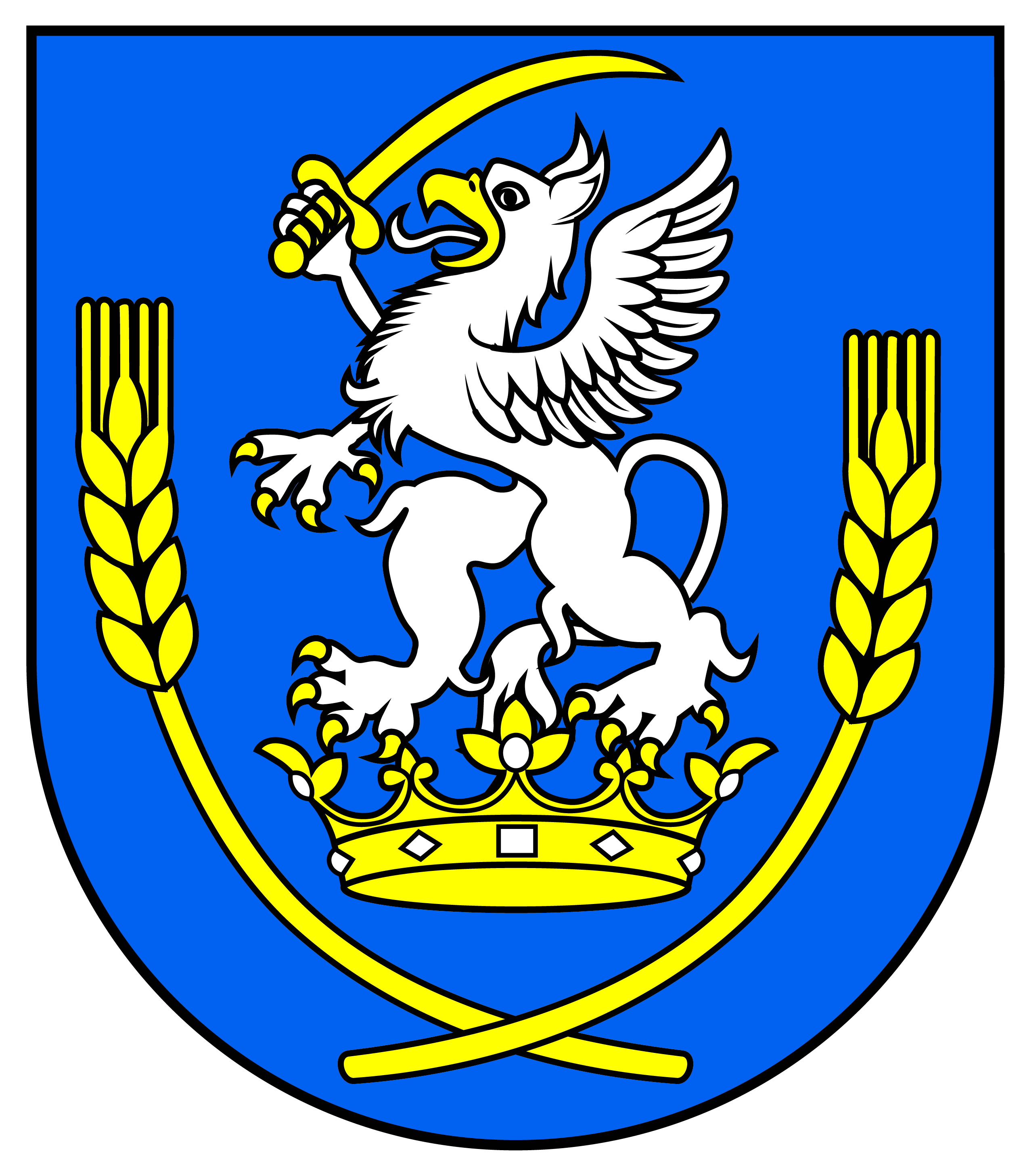 Program rozvoja obce Vojka na roky 2016-2022September – November 2015ÚvodDokument Program rozvoja obce Vojka je základným dokumentom, ktorým sa samospráva obce pri výkone svojej činnosti stará o všestranný rozvoj svojho územia a o potreby svojich obyvateľov. Cieľom predkladanej práce je zmapovanie sociálno-ekonomickej priestorovej štruktúry obce Vojka – nachádzajúcej sa na východnom Slovensku v okrese Trebišov – a na základe výsledkov týchto analýz vytvoriť program hospodárskeho a sociálneho rozvoja daného územia, ktorý bude základným strednodobým programovým dokumentom (v období 2016-2022) na podporu regionálneho rozvoja na úrovni obce. Vlastne je to program cielených opatrení na stimuláciu ekonomického a sociálneho rozvoja obce, ktorého cieľom je navrhnúť systematickú a funkčne trvalo udržateľnú rozvojovú stratégiu, zameranú na realizáciu programu rozvoja obce pri rešpektovaní globálnych cieľov regionálneho vývoja, resp. štátnej regionálnej politiky. Tento program je vlastne pokračovaním plánovaného rozvoja z roku 2005, t.j. prvý PHSR obce Vojka na obdobie 2005-2013 bol vypracovaný ešte v roku 2005. Program rozvoja obce Vojka na roky 2016-2022 bola vypracovaná podľa zákona č. 539/2008 Z.z. o podpore regionálneho rozvoja. Programom rozvoja obce Vojka sa uskutočňuje podpora regionálneho rozvoja na miestnej úrovni s dôrazom na sociálnu, ekonomickú a environmentálnu sféru. Je to program cielených opatrení, navrhnutý pre oživenie sociálneho, ekonomického a environmentálneho rozvoja obce, ktorý na základe výsledkov ročného hodnotenia bude priebežne aktualizovaný a doplňovaný. Tento programový dokument je previazaný so sektorovými operačnými programami vypracovanými na základe Partnerskej dohody Slovenskej republiky na roky 2014-2020 (Partnerská dohoda Slovenskej republiky na roky 2014 – 2020 je základný strategický dokument s celoštátnym dosahom, ktorý vypracuje Slovenská republika za účasti partnerov v súlade s prístupom viacúrovňového riadenia a ktorým sa stanoví stratégia, priority a opatrenia pre účinné a efektívne využívanie prostriedkov Európskych štrukturálnych a investičných fondov za účelom dosahovania cieľov stratégie Európa 2020), ako aj s Národnou stratégiou regionálneho rozvoja SR (schválený uznesením Vlády SR č. 222 zo 14. mája 2014), Koncepciou územného rozvoja Slovenska 2001 (KURS 2001), Programom hospodárskeho a sociálneho rozvoja Košického samosprávneho kraja na roky 2007-2013, Územným plánom Košického samosprávneho kraja, Regionálnou inovačnou stratégiou Košického samosprávneho kraja. Program hospodárskeho a sociálneho rozvoja obce Vojka bol vypracovaný na základe metodiky, ktorú vydalo Ministerstvo dopravy, výstavby a regionálneho rozvoja Slovenskej republiky. Pri vypracovaní tohto programového dokumentu boli zohľadnené priority Národnej stratégie regionálneho rozvoja SR, ako aj jej vízia regionálneho rozvoja na Slovensku: Slovensko sa má stať krajinou s vysokou kvalitou života všetkých občanov. Každý región bude využívať svoje danosti v prospech svojho udržateľného hospodárskeho, sociálneho, environmentálneho a územného rozvoja, a tým aj Slovenskej republiky, ako vyspelého, hospodársky, politicky a sociálne súdržného členského štátu Európskej únie. Pre naplnenie dlhodobej vízie regionálneho rozvoja SR zameranej na rozvoj obcí, miest a regiónov, zvyšovanie ich výkonnostného potenciálu a konkurencieschopnosti Národná stratégia regionálneho rozvoja SR stanovuje strategický cieľ: Integrovaným a 6 Program rozvoja obce Vojka 2016-2022 výsledkovo orientovaným prístupom k regionálnemu rozvoju a na základe využitia vnútorného potenciálu regiónov zvýšiť do roku 2030 ich adaptabilitu, konkurencieschopnosť a výkonnosť pri súčasnom zvyšovaní kvality života obyvateľov a pri rešpektovaní princípov udržateľného rozvoja. Rozvojová stratégia obce Vojka vychádza aj zo stratégie Európa 2020, prostredníctvom financovania projektov v programovom období 2014-2020 podporí inteligentný rast: vytvorenie hospodárstva založeného na znalostiach a inovácii, udržateľný rast: podporovanie ekologickejšieho a konkurencieschopnejšieho hospodárstva, ktoré efektívnejšie využíva zdroje, inkluzívny rast: podporovanie hospodárstva s vysokou mierou zamestnanosti, ktoré zabezpečí hospodársku, sociálnu a územnú súdržnosť. Časový interval spracovania PRO Vojka: september 2015 – november 2015. Príležitosť vstupu do programovacieho procesu dostali všetci obyvatelia obce vrátane podnikateľských subjektov, organizácií a inštitúcií z obce. Obyvatelia ako aj zástupcovia podnikateľských subjektov, organizácií a inštitúcií mali možnosť zapojiť sa do procesu programovania prostredníctvom hĺbkových rozhovorov a pripomienkovania pracovných verzií strategického programu. Program rozvoja obce Vojka schvaľuje Obecné zastupiteľstvo vo Vojke, čo bude potom realizovať vykonateľnosť, kontrolu, monitorovanie a hodnotenie tohto programu.A – Analytická časťHistória obceNa Potiskej nížine severozápadne od Kráľovského Chlmca (9 km) sa na mladoštvrtohornom agradačnom vale Tisy v nadmorskej výške 105 m nachádza obec Vojka. V katastri obce, na výmere 8,74 ha sa rozprestiera štátna prírodná rezervácia Veľké Jazero, ktorá bola vyhlásená za chránené územie 25. apríla 1967. Jazero vzniklo eolitickou činnosťou a stalo sa rezerváciou s bohatou močiarnou vegetáciou a zaujímavými vodnými biocenózami. Rezerváciu tvoria močiarno-rašelinové spoločenstva s jedinečnými krovitými rašelinovými vrbinami. V chránenej lokalite sa vyskytuje vzácna aldrovandka pľuzgiernatá. Obecný chotár (874 ha) dotvárajú zachované mŕtve ramená, pieskové duny, polia, záhrady a vinice. V donácii uhorského kráľa Bela IV. z roku 1245 je uvedená prvá písomná správa o obci Weyka a zároveň vymedzené hranice jej chotára. Vlastníkom majetku obce bol zeman Márton Weykai, ktorý ho zakrátko odovzdal synovi zemana Wolchoka-Mikénkovi. Z uvedeného je zrejmé, že názov obce bol pravdepodobne odvodený od osobného mena Weykai, alebo od staroslovanského „Voj“ s príponou „-ka“. Aj písomný prameň v roku 1265 spomína obec s rovnakým názvom „Weyke“, čo potvrdzuje, že názov obce bol odvodený od osobného mena tamojších zemanov.V obci už v roku 1314 stál rímskokatolícky kostol so signovaným zvonom, ktorý bol odliaty v Pape. V liste palatína Garayho sa Vojka uvádza ako farnosť vyberačov pápežských desiatkov z roku 1332-1337.Listina z roku 1388 uvádza, že krátko pred uvedeným rokom bol Vojka prechodne kráľovským majetkom. V prvej polovici 15.storočia bola obec majetkom zemianských rodín Zendiekovcov (1407), Csapiakovcov (1411), Makovcov (1420) a v roku 1444 vlastnil prevážnu časť majetku Balázs Pike. Z ďaľších vlastníkov nehnuteľnosti sú známi Ján Polyák (1447), Jakub Makó (1461), Štefan Ezen (Eszenyi – 1454) a Ján Czékei (1493).Napriek tomu, že pramenný materiál zo 14. a 15. storočia neuvádza v obci majetok rodiny Wekeyovcov, v polovici 16. storočia im obec patrila. Listiny z roku 1557 totiž udávajú, že Vojka mala jednu portu, 6 želiarov a patrila Wekeyovcom.V prvej polovici 17. storočia vlastnili prevažnú časť majetku vo Vojke Juraj Santhus (1623), Alexander Sennyey (1629), Imrich a Žigmund Perényiovci (1633).Koncom 17. storočia vystupujú do majetkovej držby vo Vojke rodiny Andrássyovcov (Klára – 1673), Barkósziovcov (Ľudovít -1693), ale aj rodiny Szikszayovcov a Ghillányiovcov. Rozsiahlu majetkovú držbu v 18. storočí mali vo Vojke Szirmayovci a Szennyeiovci, v 19. storočí Majláthovci a Szmrecsányiovci. Ján Szmrecsányi dal v roku 1894 postaviť vo Vojke kúriu a podporil aj rekonštrukciu kostola. Do vývoja obce tragicky zasiahli v druhej polovici 19. storočia dve veľké živelné pohromy. Takmer všetky staviská 519 obyvateľov zničil veľký požiar v roku 1869. Obyvateľstvo obce ťažko postihli následky veľkej povodne, ktorá v roku 1888 zničila alebo vážne poškodila prevažnú väčšinu obydlí hospodárskych stavísk a pivníc.Architektonickými dominantami zemplínskych obcí boli predovšetkým kostoly a kaštiele. Rímskokatolícky klasicistický kostol Nanebovstúpenia Pána vo Vojke bol postavený v roku 1799-1801. poškodený požiarom v roku 1869 a obnovený po druhej svetovej vojne. Ako je vyššie uvedené, vo Vojke už v prvej štvrtine 14.storoči (1314) stal rímskokatolícky kostol, ktorého veriaci odovzdávali cirkvi desiatky. Jeho existenciu a pravdepodobnú obnovu potvrdzuje aj listina z roku 1505, podľa ktorej biskup Mikuláš Bachkay chrám v uvedenom roku vysvätil a dovzdal mu cirkevné relikvie. Túto závažnú skutočnosť v náboženskom živote obce zverejnili na pamätnej tabuli. Pod vplyvom šíriacej sa reformácie dochádza k dôležitým zmenám v koncesijných vzťahoch a majetkovej držbe kostola. František Vékey, stúpenec protestantizmu, obsadil v roku 1578 kostol a daroval ho reformovanej cirkvi, ktorej patril výše 190 rokov. Až v rokoch 1750-1751 barón Ghillányi vrátil kostol rímskokatolíckej cirkvi. Pápež Benedikt XIV. ho v roku 1755 vyhlásil za odpustové miesto. V kostole je hrobka rodiny Ghillányiovcov, v ktorej pochovali aj Juraja Ghillányiho v roku 1771.V roku 1812 bol do hrobky pochovaný prvý historik, geograf a etnograf Zemplínskej župy Anton Szirmay spolu s manželkou rodenou Ghillányiovou. Súčasný kostol je stavbou so zasklenutými pruskými klenbami, šťukovou ornamentikou, zakončenou polkruhovým presbyterom. Chrám má hladké fasády členené pilastermi a mierne vysunutú vežu. Nad vstupným portálom je uvedený letopočet 1801, ktorý sa viaže na ďalšiu prestavbu kostola v roku 1797-1801, počas ktorej sa na cintoríne pri kostole objavili pozostatky pochovaných zatínskych povstalcov z roku 1558.Dvojpodlažný klasicistický kaštieľ bol postavený v roku 1791 na pôvodných základoch staršieho panského sídla z roku 1523. Potvrdzuje to čiastočne zachované základové murivo v pôdoryse prízemia stavby. V kaštieli sa zachovali renesančné pivnice s valenou klenbou. Na prízemí kaštieľa sa zachovala jedna renesančná miestnosť s valenou klenbou, druhá je zaklenutá. Prvé poschodie kaštieľa má v jednej časti rovné stropy, v druhej pruské klenby. Areál kaštieľa dotvárali hospodárske budovy zo začiatku 19. storočia. V roku 1946 bol kaštieľ obnovený, po rekonštrukcii slúžil ako škola a v súčasnosti v ňom sídli obecný úrad.V demografickom vývoji obce Vojka nachádzame dve protikladné tendencie. Na jednej strane rast počtu obyvateľstva v rokoch 1787-1900 a na druhej strane neustály pokles obyvateľov od začiatku 20. storočia do roku 1935, čo možno pripísať na úkor veľkého vysťahovania. Keď podľa súpisu obyvateľstva v roku 1787 žilo vo Vojke v 43 domoch 337 obyvateľov, tak po sčítaní domov a osôb v roku 1828 bolo v obci už 62 domov a 473 obyvateľov. Ďalší rast obyvateľstva potvrdzujú aj súpisy z rokov 1869 – 519 obyvateľov, 1880 – 528 obyvateľov, 1890 – 534 obyvateľov a 1930 – 488 obyvateľov.Po rozpade Rakúsko-Uhorska sa Vojka s ďalšími medzibodrožskými obcami stala súčasťou predmníchovskej Československej republiky. Prevažná väčšina obyvateľov sa v tomto období zaoberala poľnohospodárstvom, vinohradníctvom, ovocinárstvom, chovom dobytka a košikárstvom. V roku 1931 vypukol mzdový štrajk poľnohospodárskych robotníkov na miestnom veľkostatku.Po Viedenskej arbitráže 2. 11. 1938 bola Vojka pričlenená v roku 1938-1944 k horthyovskému Maďarsku. Obecný chotár mal v tomto období 1518 katastrálnych holdov. Z celkového počtu 588 obyvateľov bolo z hľadiska koncesijnej príslušnosti 386 rímskokatolíkov, 93 gréckokatolíkov, 85 reformovaných, 2 evanjelici, 14 izraelitov a 8 občanov vierovyznanie neuviedlo.V rokoch druhej svetovej vojny znášalo obyvateľstvo jej následky veľmi ťažko. Prevažná väčšina mužov bola povolaná do horthyovskej armády a bojovala na strane fašistického Nemecka a jeho spojencov. Väčšina sa z frontu vrátila s podlomeným zdravím, mnoho ich zahynulo v tyle a na bojiskách druhej svetovej vojny. Po vstupe 18. armády 4. ukrajinského frontu 27. novembra 1943 do Vojky bolo 50 občanov odvlečených do sovietskych koncentračných táborov. Vyplýva to z hľadiska Okresného národného výboru v Kráľovskom Chlmci z 25. 6. 1945.Bezprostredne po skončení fašistického odboja a druhej svetovej vojny boli obnovené predmníchovské hranice Československej republiky a obec Vojka sa stala súčasťou okresu Kráľovský Chlmec. Za posledných 60 rokov obec Vojka prešla značnou zmenou a vývojom. Hlavnou činnosťou JRD, ktoré vzniklo v roku 1949. bol chov zvierat, pestovanie hospodárskych zvierat a viniča. JRD zabezpečilo až pre ¾ obyvateľstva obce možnosť živobytia. Od roku 1950 sa obec začala rozvíjať. Väčšina obytných domov zrenovovala, mladým rodinám boli vymerané nové stavebné pozemky. Postavilo sa cca 40-50 nových domov. Obnovili sa cesty, zviedlo sa verejné osvetlenie. V roku 1964 sa postavil nový kultúrny dom. Na konci 60-tych a na začiatku 70-tych rokov sa počet obyvateľstva značne znížil, a to z dôvodu, že mladá generácia sa zamestnávala v rozličných priemyselných odvetviach, ako napr. na prekládkovej stanici v Čiernej n. Tisou, vo VSŽ, v elektrárni Vojany a v TRANZIT-e Veľké Kapušany.V roku 1974 sa zjednotili JRD obci Vojka, Zatín a Boľ, pričom strediskom sa stala obec Boľ. Obecný predstavitelia sa snažili zveľaďovať obec. V roku 1985 bola obec pripojená na verejnú vodovodnú sieť. Po revolúcii sa spoločné družstvo znova rozčlenilo v roku 1992 a rozdelil sa aj spoločný dlh. Pre nepriaznivú finančnú situáciu a kvôli vysokej zadlženosti JRD už dokázalo nastúpiť na cestu rozvoja. V roku 1997 zaniklo, zamestnanci stratili prácu a to viedlo k ochudobneniu obce. Zastupiteľstvo obce sa snažia podľa možnosti rozvíjať obec väčšími či menšími investíciami.Vymedzenie riešeného územiaÚzemie obce Vojka je územný celok, ktorý tvorí jedno katastrálne územie, a to katastrálne územie Vojka. Obec Vojka sa nachádza v južnej časti Východoslovenskej nížiny. Z hľadiska územnosprávneho členenia SR obec patrí do Košického kraja, na úrovni okresov obec Vojka sa nachádza v okrese Trebišov.Zdroj: Štatistický úrad SR, 2015-09-21Základné fyzicko-geografické charakteristiky obce Vojka leží v južnej časti Východoslovenskej nížiny na mladoštvrtohornom agradačnom vale, vytvorenom niekdajším tokom Tisy, so zachovanými mŕtvymi ramenami a pieskovými dunami (vinice). Nadmorská výška v strede obce je 105 m n. m., v chotári 98- 120 m n. m. Chotár je odlesnený. Od roku 1967 je tu na ploche 8 ha štátna prírodná rezervácia Veľké jazero s močiarno-rašelinovými spoločenstvami a s jedinou slovenskou lokalitou rašelinových krovitých vrbín s masovým výskytom vzácnej aldrovandky pľuzgiernatej. Eolitické jazero zvané Zelené jazero je rezerváciou s bohatou močiarnou vegetáciou a vodnými biocenózami.Obec Vojka sa nachádza v regióne, ktorá je rozdelená do troch oblastí podľa nadmorskej výšky. Východoslovenská nížina, Beskydské predhorie a Zemplínske vrchy patria do teplej klimatickej oblasti. Priemerná ročná teplota sa pohybuje v rozpätí 9 až 10 oC. Priemerné trvanie slnečného svitu v tejto oblasti je 2 200 hodín ročne. Priemerná teplota v júli sa tu pohybuje okolo 25 ° C.Územím preteká rieka Latorica v dĺžke 31,4 km, ktorá mu dáva svojský charakter. Sieť mŕtvych ramien po jej oboch stranách je pozostatkom regulácie toku v 50-tych a 60-tychrokoch minulého storočia. Pred týmito úpravami rieka značne meandrovala a v jarných mesiacoch sa vylievala zo svojho koryta do širokého okolia. V súčasnosti sa na týchto miestach nachádza sieť hydromelioračných kanálov, ktoré odvodňujú územie. Prírodné podmienky kraja vytvárajú vhodné podmienky pre rozvoj poľnohospodárskej výroby, vinohradníctva, zeleninárstva a ovocinárstva. Bonita poľnohospodárskych pôd je vysoká – v riešenom území sa nachádzajú produkčné pôdy. Z pôdnych typov sú zastúpené nižné pôdy oglejené a nižné pôdy glejové, ktorých poľnohospodárske využitie je závislé na teréne a využívajú sa ako orné pôdy a ako trvale trávne porasty. Pieskové duny a viate piesky na neovulkanických horninách sú stavané mačinovými pôdami, ktoré sa využívajú pre špeciálne kultúry – vinohrady.Potenciálna prirodzená vegetácia je vegetácia, ktorá by sa za daných klimatických, pôdnych a hydrologických pomerov vyvinula na určitom mieste (biotope), keby vplyv ľudskej činnosti ihneď prestal pôsobiť. Poznanie prirodzenej potenciálnej vegetácie územia je dôležité najmä z hľadiska rekonštrukcie, obnovy a ďalšieho prirodzeného vývoja vegetácie (lesnej aj nelesnej) s cieľom jej priblíženia sa či úplného prinavrátenia do prirodzeného stavu, aby sa tak zabezpečila ekologická stabilita územia. Živočíchy tvoria nezastupiteľnú zložku všetkých typov spoločenstiev biosféry. V zložitých potravných reťazcoch rozhodujúcou mierou prispievajú k ekologickej rovnováhe v obehu látok a energie. Čím väčšia je druhová rozmanitosť, tým lepšie podmienky sa vytvárajú pre ďalší rozvoj územia aj v prípade, ak ich chápeme z hľadiska ekologickej stratégie ľudskej spoločnosti. Dnešné rozšírenie a zloženie fauny je výsledkom dlhodobého vývinu. Súčasná krajinná štruktúra Súčasná krajinná štruktúra je tvorená súborom prvkov, ktoré človek ovplyvnil, čiastočne alebo úplne pozmenil, resp. novovytvoril ako umelé prvky krajiny. Typ súčasnej krajiny je poľnohospodársky, ide o nížinnú rovinnú oráčinovo-lúčno-lesnú krajinu.Zdroj: Obecný úrad VojkaZdroj: Štat.úrad SRAko na grafe číslo 1 vidíme, najväčšiu časť zeme tvoria poľnohospodárske pôdy (86 percent), vodné plochy tvoria 8 percent celkovej výmere obce Vojka, 4 percentá zeme na sledovanom území sú zastavané plochy a nádvoria. 2 percentá územia obce tvoria ostatné plochy a ešte menej lesné pozemky (0,0004 percent).Ochrana prírodyChránená krajinná oblasť Latorica zaberá centrálnu časť Východoslovenskej nížiny od hranice s Ukrajinou až po hranicu s Maďarskom. Územie tvorí sieť živých a mŕtvych ramien a melioračných kanálov.  V chránenej krajinnej oblasti Latorica sa nachádzajú rôzne typy biotopov - lužné lesy, vodné a mokraďové biotopy, lúky a pasienky, ale aj suchomilné biotopy. Rôznorodosť biotopov na pomerne malom území je predpokladom pre výskyt vysokého počtu druhov flóry a fauny.Chránené rastlinstvo, ktoré tvorí vodná a močiarna vegetácia je jedným z najvýznamnejších fenoménov prírody Východoslovenskej nížiny. V súčasnom období reprezentuje relatívne najbohatší komplex prirodzených stanovíšť s vysokým počtom chránených a ohrozených druhov, ako aj veľmi vzácnou vegetáciou. Sú to biotopy ako je lekno biele (Nymphaea alba), leknica žltá (Nuphar luthea ) alebo leknica štvorlistá (Marsilea guadrifolia).Územie je najvýznamnejšie na Slovensku pre celý rad vodných a pri vode žijúcich vtákov a pre druhy využívajúce k hniezdeniu lúčne a xerotermné biotopy predovšetkým na pieskoch.Účelom ochrany je zabezpečenie priaznivého stavu biotopov druhov vtákov európskeho významu a biotopov sťahovavých druhov vtákov, napr. bociana bieleho, bociana čierneho, brehule hnedej, bučiačika močiarneho, bučiaka trsťového, ďatľa hnedkavého, ďatľa prostredného, haje tmavej, hrdličky poľnej, bučiaka nočného, chochlačky bielookej, chriašteľa malého, chriašteľa poľného, kačice chrapľavej, kalužiaka červenonohého, kane močiarnej, kane popolavej, krutihlava hnedého, ľabtušky poľnej, muchárika bielokrkého, muchára sivého, penice jarabej, pipíšky chochlatej, prepelice poľnej, pŕhľaviara čiernohlavého, rybára bahenného, rybára čierneho, rybárika riečneho, škovránka stromového, strakoša červenochrbtého, strakoša kolesára, včelára lesného, včelárika zlatého, volavky bielej, volavky purpurovej, volavky striebristej, výrika lesného a zabezpečenie podmienok ich prežitia a rozmnožovania.I Analýza vnútorného prostrediaĽudské zdrojeObyvateľstvo nemožno považovať za statický element, ale naopak vyznačuje sa silnou dynamikou jeho počtu, štruktúry, priestorového rozloženia a ďalších znakov. Logickým a nevyhnutným dôsledkom transformačných pohybov v politickej a ekonomickej sfére slovenskej spoločnosti po roku 1989 sú aj posuny v demografickom vývoji. Vývoj počtu obyvateľov obce v posledných 10 rokoch charakterizoval postupný pokles. Pri SODB v roku 2011 obec mala 514 trvale bývajúcich obyvateľov. K 31.12.2014 v obci Vojka bývalo 503 osôb. V strednodobom horizonte sa očakáva stabilizácia počtu obyvateľstva obce na úrovni okolo 550. Predpoklad vývoja obyvateľov obce pre výhľadové obdobie sa vychádza z nasledujúcich cieľov: vytvárať podmienky pre ďalší rast počtu obyvateľov obce, vytvárať podmienky pre rozvoj podnikateľských aktivít a služieb v obci. Zdtroj: Štat. úrad SRNárodnostná štruktúra obyvateľstva V národnostnej štruktúre obce má dominantné zastúpenie obyvateľstvo maďarskej národnosti (67,3 %). K slovenskej národnosti sa hlásilo 13,2 percent, k rómskej národnosti 18,5 percent a k českej národnosti 0,6 percent obyvateľov.Zdroj: Štat. úrad SK SODB 2011Podľa SODB 2011 v náboženskej štruktúre obyvateľstva obce dominujú obyvatelia, ktorí sa prihlasujú k rímskokatolíckej cirkvi (tvoria 61,1 percent obyvateľstva obce). Počet osôb bez náboženského vyznania je 32 (t.j. 6 percent). Zdroj: Štat. úrad SK SODB 2011Ekonomická a sociálna situácia obyvateľov obce sa nevyhnutne odráža na spoločenskom vedomí i správaní. Zmenená životná situácia má vplyv na hodnotenie prebiehajúcich zmien a utvára novú spoločenskú klímu vrátane populačnej. Veľké množstvo rozličných foriem demografickej dynamiky možno rozdeliť do troch kategórií pohybu: prirodzený pohyb obyvateľstva, mechanický pohyb obyvateľstva, sociálno-ekonomický pohyb obyvateľstva.Prírodzený pohyb obyvateľstvaPopulácia obce má priemernú úroveň pôrodnosti, kým miera úmrtnosti v obci je tiež okolo celoštátneho priemeru. Obec Vojka vykazuje relatívne priaznivé trendy vývinu ako prirodzeného pohybu obyvateľstva.Vývoj počtu narodených v obci VojkaZdroj: Štat. úrad SK Vývoj počtu zomretých v obci VojkaZdroj: Štat. úrad SK Rozdiel medzi počtom živonarodených a zomretých indikuje výrazný prirodzený prírastok obyvateľstva v obci (v období 2011-2014 počet narodených bol 32, kým počet zomretých bol 23). Podiel populácie v predproduktívnom veku (veková skupina 0-14) je 29,7 percent obyvateľov obce, v produktívnom (veková skupina 15-64) 65,4 percent a poproduktívnom (nad 65 rokov) veku 4,9 percent na celkovej populácii obce. Veková štruktúra obyvateľstva obce Vojka mala v roku 2011 veľmi priaznivú skladbu. Zdroj: Štat. úrad SK SODB 2011Mechanický pohyb obyvateľstvaPriestorová a sociálna mobilita obyvateľstva navzájom od seba závisia. Zmena sociálnej štruktúry vyvoláva priestorové pohyby obyvateľstva. Rozvoj priemyslu a terciárnych aktivít a ich lokalizácia predovšetkým v mestských sídlach vyvolali rozsiahle presuny obyvateľstva do miest – migrácia občanov obce v podstate odráža rozdiely medzi okolitými sídlami v sociálnych a ekonomických podmienkach života ľudí. Z priestorového hodnotenia dochádzky do zamestnania rozhodujúca zložka pracovnej sily je zamestnaná v mestách Kráľovský Chlmec, Veľké Kapušany a Čierna nad Tisou. Zdroj: Štat. úrad SK SODB 2011Migrácia obyvateľstva je taký pohyb obyvateľstva, ktorý sa viaže na zmenu trvalého bydliska. Pri tomto pohybe vznikajú významné zmeny v priestorovom rozmiestnení pracovnej sily. Tá je však do značnej miery ovplyvňovaná predovšetkým možnosťou získania bývania a zamestnania. V období 2011-2014 do obce sa prisťahovalo 25 osôb, pričom v tom istom období z obce sa odsťahovalo 51 osôb. Tieto údaje svedčia o veľkom migračnom úbytku obyvateľstva.Vývoj počtu prisťahovaných do obce VojkaZdroj: Štat. úrad SKVývoj počtu odsťahovaných z obce VojkaZdroj: Štat. úrad SK SODB 2011Sociálno-ekonomický pohyb obyvateľstvaTáto mobilita zahŕňa presuny obyvateľstva medzi jednotlivými sociálnymi skupinami. Výsledkom tohto pohybu sú zmeny v štruktúre obyvateľstva podľa ekonomických a kultúrnych znakov. V roku 2011 bolo v obci 233 ekonomicky aktívnych osôb. Miera ekonomickej aktivity obyvateľov obce je 45,33 %. V čase SODB 2011 v obci bolo 150 nezamestnaných, čo predstavovalo 29,18 % ekonomicky aktívnych osôb. Školské vzdelanie je výrazom kultúrnej vyspelosti každej spoločnosti. Je jedným z činiteľov ovplyvňujúcich životnú úroveň a podmieňujúcich úspešný rozvoj národného hospodárstva vo všetkých jeho oblastiach. Z hľadiska vzdelanosti obyvateľstva vykazuje obec menej konkurencieschopnú vzdelanostnú úroveň - v obci Vojka vzdelanostná štruktúra obyvateľstva je nepriaznivejšia v porovnaní s celoslovenským priemerom.Zdroj: Štat. úrad SK SODB 2011NezamestnanosťNajvýznamnejším ukazovateľom situácie na trhu práce je miera nezamestnanosti, ktorá je jedným zo základných kritérií pre klasifikovanie problémových regiónov. Sprievodným javom vysokej miery nezamestnanosti je sociálna a ekonomická ohrozenosť. Miera nezamestnanosti v obci Vojka je vysoká – vyššia ako krajský priemer, k 31.12.2014 jej hodnota bola 21,87 %. Miera nezamestnanosti aj v mikropriestore obce (v okrese Trebišov) je tiež dlhodobo vysoká v – vyššia než priemer v Košickom kraji. Vzdelanostná štruktúra nezamestnaných odhaľuje, že najzraniteľnejšie sú skupiny s najnižšou kvalifikáciou a vzdelaním. Nízky stupeň vzdelania predstavuje hlavnú prekážku pri uplatnení sa na trhu práce. Vysoká nezamestnanosť osôb s nízkym vzdelaním svedčí o štrukturálnych zmenách v dopyte po práci a jeho orientácii na kvalifikovanú a kvalifikačne flexibilnú pracovnú silu.Zdroj: ÚPSVaRMzdyJedným z najdôležitejších ukazovateľov vyspelosti regiónov je cena práce. Cena práce je nemotivačným faktorom z pozície zamestnávateľa, ak je jej rast rýchlejší než rast produktivity práce. Súčasná úroveň priemernej nominálnej mesačnej mzdy v okrese Trebišov dosahuje 77,0 % celoštátneho ukazovateľa. V roku 2014 priemerná nominálna mesačná mzda v okrese Trebišov bola 737 EUR – pričom priemerná nominálna mesačná mzda v SR bola 957 EUR.Ľudia ohrození rizikom sociálneho vylúčenia Najpočetnejšou skupinou ľudí ohrozených rizikom sociálneho vylúčenia sú nezamestnaní. V najbližších rokoch bude potrebné sústrediť pozornosť aj na pracovnú silu vo vekových skupinách nad 50 rokov, ktorí sú ohrození rizikom sociálneho vylúčenia, lebo väčšinou majú nízku adaptabilitu na meniace sa požiadavky pracovného trhu a majú zväčša nevyhovujúcu kvalifikáciu, čoho dôsledok je ich nízka atraktivita pre zamestnávateľa (majú malú šancu uplatniť sa na trhu práce). Ďalšou skupinou ľudí ohrozených rizikom sociálneho vylúčenia sú starší obyvatelia, ktorí sú poberateľmi starobných dôchodkov (výraznejšie vyššie vekové kategórie) a zdravotne, zmyslovo a duševne postihnutí občania. Takíto občania sú v prevažnej miere poberateľmi invalidných dôchodkov. Ďalšou významnou skupinou ľudí, ktorých možno zaradiť medzi ohrozených rizikom sociálneho vylúčenia, sú deti odkázané na pomoc cudzích a prípadne iné sociálne ohrozené skupiny obyvateľov. Domový a bytový fond Úroveň bývania je jednou zo základných charakteristík životnej úrovne obyvateľstva. Jej vývoj úzko súvisí s rastom počtu obyvateľstva, jeho štruktúrou a rozmiestnením. Ovplyvňuje úroveň reprodukcie pracovných síl, pôsobí na celkový životný štýl obyvateľstva. V čase Sčítania obyvateľov, domov a bytov (SODB) v roku 2011 v obci bolo 140 bytov. V čase SODB 2011 v obci bolo 126 trvalo obývaných bytov. Na domovom fonde obce 100 %-ný podiel mali rodinné domy. Veľká časť neobývaných bytov je určitou rezervou pre skvalitňovanie domového fondu, nakoľko po ich rekonštrukcii sa spravidla zvýši ich vybavenosť. V obci existuje 135 súkromných domácností. Z toho počet nerodinných domácností je 29, počet domácností ktoré tvorí jedna rodina je 62, počet domácností párov žijúcich v konsenzuálnom zväzku je 7, počet domácností osamelých otcov a matiek je 17, počet domácnosti pozostávajúce z dvoch alebo viac rodín je 20. Dopravná a technická infraštruktúra Rozvoj infraštruktúry je jedným zo základných predpokladov rozvoja každého regiónu i obce a výrazne ovplyvňuje hospodársky potenciál, spôsob života a životnú úroveň obyvateľstva. Dopravná infraštruktúra Kvalitná dopravná infraštruktúra a dobrá dopravná dostupnosť sú základné predpoklady rozvoja obce, ktoré významne ovplyvňujú jej hospodársky potenciál, spôsob života i životnú úroveň jej obyvateľov. Veľký význam dopravy je daný jej podstatným vplyvom na efektivitu dovozu vstupov do územia a vývozu výstupov výroby z daného územia. Železničná doprava Obec Dobrohošť nie je priamo napojená na európsky železničný systém. Najbližšia železničná stanica je v obci Pribeník (11,1 km od obce, číslo trate ŽSR- 190, trasa Košice – Kalša –Trebišov, Sátoraljaújhely – Slovenské N. M., Čierna nad Tisou.Hromadná doprava Integrovaný regionálny systém hromadnej dopravy zabezpečuje organizáciu a prepojenie hlavných zložiek hromadnej cestnej dopravy v hlavných smeroch pohybu cestujúcich, ktorými pre riešené územie sú: cesty do obvodného/okresného centra Trebišov (81 km), cesty do najbližšieho mesta Kráľovský Chlmec (9 km).Hromadnú prepravu osôb do zamestnania, škôl, úradov a za nákupmi zabezpečuje autobusová preprava. Ostatné druhy dopravy Konfigurácia terénu, rozmiestnenie funkcií bývania, vybavenosti, práce, rekreácie a relatívne málo frekventovaný charakter dopravy v sídle dávajú predpoklady k významnejšiemu postaveniu bicyklovej dopravy ako jedného zo základných vnútrosídelných dopravných systémov a ekologicky najefektívnejšieho druhu dopravy. Zásobovanie pitnou a úžitkovou vodou Obec Vojka má vybudovaný verejný vodovod z roku 1985. Stav vodovodnej siete umožňuje väčšine obyvateľov obce, ako aj organizáciám a podnikateľom napojiť sa na kvalitnú pitnú vodu z verejného vodovodu. Do nových rozvojových lokalít je potrebné postupne vybudovať rozvodnú sieť pitnej vody.Zásobovanie elektrickou energiou, verejné osvetlenie Obec Vojka je zásobovaná elektrickou energiou na dobrej úrovni, výkon transformátorov vyhovuje súčasným požiadavkám obce. Verejné osvetlenie je riešené inštalovaním výbojkových svietidiel na jestvujúcich elektrických betónových stĺpoch. Verejné osvetlenie obce je v dobrom technikom stave, svietidlá sú úsporné. Zásobovanie plynom Obec Vojka je splynofikovaná, vykurovanie v obci je prevážne na plynné palivá, v menšej miere na pevné palivo a elektrické vykurovania. Telekomunikácie Rozvoj telekomunikácií za posledné desaťročie zaznamenal výrazný kvantitatívny i kvalitatívny rast, predstihujúci mnohonásobne rozvoj ostatných odvetví technickej infraštruktúry. Je to jednak prestavbou a rekonštrukciou pevnej telefónnej siete a ústrední, ale hlavne rozvojom mobilných telefónnych systémov a ich plošného uplatnenia a rozvojom internetovej siete. Obec má dobré GSM pokrytie od najväčších mobilných operátorov: Orange a.s., T-Mobile a.s. a O2 Slovakia s.r.o. V obci je dostupný širokopásmový internet. Hospodársko-ekonomický potenciál obce Ekonomický potenciál obce je nižší ako priemer Slovenska. Širší priestor obce – okres Trebišov – patrí do kategórie priemyselno-poľnohospodárskych regiónov SR. Poľnohospodárstvo Poľnohospodárstvo je rozšírenou aktivitou v záujmovom území. Celková výmera poľnohospodárskeho pôdneho fondu v obci je 754,8 ha, čo predstavuje 86 percent z jej celkovej výmery.Rastlinná produkcia je výrazne ovplyvňovaná produkčným potenciálom pôd. Záujmový región patrí do vysokoprodukčnej poľnohospodárskej oblasti Slovenska, dobré prírodné a klimatické podmienky územia vytvorili predpoklady pre pestovanie všetkých poľnohospodárskych plodín Slovenska. Rastlinná výroba regiónu obce sa zameriava prevažne na výrobu obilnín (najviac sa pestujú pšenica ozimná a jarná, sladovnícky jačmeň, kukurica na siláž a krmivo), strukovín a olejnatých semien. V súčasnosti živočíšna výroba v riešenom území nemá veľký význam. Všetky opatrenia v poľnohospodárskej výrobe sa musia smerovať k tomu, aby sa dosiahla primeraná rentabilita výroby, za dodržania pravidiel ochrany vôd, pôdy a ovzdušia. Z ekologického hľadiska je dôležité podstatné obmedzenie používania anorganických hnojív a chemických prípravkov na ochranu rastlín. V rastlinnej výrobe sa i do budúcnosti predpokladá zachovanie jej intenzity s podmienkou udržiavania ekologickej stability poľnohospodárskej krajiny.Priemysel V dôsledku ekonomicko-geografickej polohy obec má veľmi slabú výrobnú funkciu, nájdeme tu predovšetkým výrobu ostatných kovových výrobkov a obrábanie. Medzi základné ciele obce z hľadiska riešenia rozvoja priemyselnej výroby patrí vytvorenie podmienok pre rozvoj hospodárskych aktivít obce, pre tvorbu nových pracovných príležitostí a rozvoj zamestnanosti na území obce. Trhové služby, maloobchod Škála poskytovaných služieb v obci je veľmi úzka. Služby vo väčšine prípadov rozvíjajú na základe živnostenských oprávnení a v prevažnej miere v priestoroch rodinných domov (prípadne vo vyčlenených priestoroch pre tento účel). V obci sa nachádzajú služby, ako: nákladná cestná doprava, poskytovanie úverov, maloobchod v nešpecializovaných predajniach najmä s potravinami, nápojmi a tabakom, ostatný maloobchod mimo predajní, stánkov a trhov, kaderníctvo a kozmetické služby, generálne čistenie budov, atď.Priemerný obrat maloobchodov na jedného obyvateľa je nižší než celoslovenský priemer, čo je dôvodom finančných príjmov tunajšieho obyvateľstva. Podnikateľská aktivita Z celkového počtu podnikateľských subjektov v obci vyše 60 percent tvoria fyzické osoby. Podnikateľská aktivita vyjadrená podielom fyzických a právnických osôb na celkovom počte obyvateľstva je relatívne dobrá. Rozhodujúca väčšina podnikateľov vyvíja svoju činnosť v službách. Z pohľadu zamestnanosti efektívna by bola podpora aktivít vykonávaných fyzickými osobami v rámci živnostenského podnikania.Vývoj počtu fyzických osôb v obci v období 2004 – 2014Zdroj: Štat. úrad SK Vývoj počtu právnických osôbZdroj: Štat. úrad SK Občianska vybavenosť obce Občiansku vybavenosť v obci charakterizujú zariadenia v oblasti administratívy, kultúry, športové a sociálne zariadenia. Vybavenosť obce službami je rozmanitá a ich účel závisí od ľudských zdrojov, tradícií, podmienok a špecifických daností okolitého mikropriestoru. Administratíva V zmysle zákona o obecnom zriadení obec má dva orgány: obecné zastupiteľstvo a starosta obce. Každý z orgánov obce má svoje samostatné postavenie dané ústavou a zákonmi a nie sú vo vzťahu vzájomnej podriadenosti či nadriadenosti. Obyvatelia obce nepriamo, prostredníctvom týchto dvoch orgánov vykonávajú samosprávu obce. Ďalšie orgány, ako je napr. obecný úrad, komisie a pod. sú len odvodenými orgánmi obecného zastupiteľstva. Obecný úrad, ktorý je výkonným orgánom obecného zastupiteľstva a starostu, zabezpečuje organizačné a administratívne veci obecného zastupiteľstva a starostu, ako aj orgánov zriadených obecným zastupiteľstvom.Spádovosť obce VojkaZdroj: Obecný úrad VojkaŠkolstvo V obci sa nachádza 1 materská škola, ktorá je v zriaďovateľskej pôsobnosti obce (materská škola a základná škola sú inštitúcie s vyučovacím jazykom maďarským). Miestne deti navštevujú základné školy v blízkych obciach (Boľ, Kráľovský Chlmec).Zdravotníctvo, sociálne služby Priamo v obci Vojka sa nenachádzajú zdravotnícke ambulancie, komplexné zdravotné služby sú zabezpečené v Kráľovskom Chlmci alebo v okresnom centre Trebišov. Kultúra, šport a ostatné služby Kultúra je nielen ozdobou našej spoločnosti, ale je nezastupiteľnou sférou spoločenského života v dnešnej dobe. Pôsobí na myslenie a duchovne obohacuje celkový život človeka. Obec sa vyznačuje bohatým kultúrnym životom od roku 1950. Kultúrny dom, ktorý slúži občanom obci, bol postavený v roku 1962 a rekonštruovaný v roku 2004. Konajú sa tu rôzne spoločenské podujatia, ako napríklad Deň obce, Deň dôchodkov, Deň matiek, Deň detí. Fašiangy spojené s ochutnávkou vína a zábavou, ktoré sa konajú vo februári – marci majú už tradíciu. Obecný úrad v spolupráci s Csemadokom, Zväzom žien a mládežníckymi organizáciami organizuje tieto spoločenské akcie, ktorými sa snažia o zachovanie a rozvoj tradícií obce. Posledný zápis do obecnej kronike bol v roku 1947 a v súčasnosti sa opäť obnovuje. Architektonickými dominantami obce Vojka sú dva kostoly a jeden kaštieľ.Rímskokatolícky klasicistický kostol Nanebovstúpenia Pána vo Vojke bol postavený v roku 1799-1801 poškodený požiarom v roku 1869 a obnovený po druhej svetovej vojne. Súčasný kostol je stavbou so zasklenutými pruskými klenbami, šťukovou ornamentikou, zakončenou polkruhovým presbyterom. Chrám má hladké fasády členené pilastermi a mierne vysunutú vežu. Nad vstupným portálom je uvedený letopočet 1801, ktorý sa viaže na ďalšiu prestavbu kostola v roku 1797-1801, počas ktorej sa na cintoríne pri kostole objavili pozostatky pochovaných zatínskych povstalcov z roku 1558. V roku 1997 sa vykonala celková výmena veže kostola, čo bolo spoločnou investíciou miestneho zastupiteľstva a rímskokatolíckej cirkvi. Druhou významnou historickou pamiatkou v obci je kostol evanjelickej reformovanej cirkvi, ktorý pochádza z roku 1798. Aj v tomto prípade bola obnova kostola realizovaná v spolupráci zastupiteľstva a príslušnej cirkvi v roku 2002 – 2003.Dvojpodlažný klasicistický kaštieľ bol postavený v roku 1791 na pôvodných základoch staršieho panského sídla z roku 1523. Potvrdzuje to čiastočne zachované základové murivo v pôdoryse prízemia stavby. V kaštieli sa zachovali renesančné pivnice s valenou klenbou. Na prízemí kaštieľa sa zachovala jedna renesančná miestnosť s valenou klenbou, druhá je zaklenutá. Prvé poschodie kaštieľa má v jednej časti rovné stropy, v druhej pruské klenby. Areál kaštieľa dotvárali hospodárske budovy zo začiatku 19. storočia. V roku 1946 bol kaštieľ obnovený, po rekonštrukcii slúžil ako škola a v súčasnosti v ňom sídli obecný úrad.V roku 1993 bol postavený pamätník prvej a druhej svetovej vojny.Obec je členom organizácie Csemadok. Je to nezávislá organizácia, ktorá na princípe samosprávy napomáha udržiavať maďarskú národnú identitu, kultúru a sebavedomie Maďarov, žijúcich na území Slovenskej republiky. Zväz napomáha k spolunažívaniu so slovenským národom ako aj s menšinami a etnickými skupinami, žijúcimi na území Slovenskej republiku. Organizuje kultúrny život Maďarov na Slovensku a chráni ich záujmy, zveľaďuje kultúru materinského jazyka a ich prirodzený vzťah k uvedenej maďarskej kultúre, prispieva k rozmachu kultúrneho, umeleckého a vedeckého života a k rozvoju vzdelávania v materinskom jazyku. Združuje všetkých, ktorí svojou činnosťou materiálne a iným spôsobom podporujú kultúrny, spoločenský a vedecký život Maďarov na Slovensku. Obec Vojka má cezhraničnú spoluprácu s obcou Gesztely pri Miškolci v Maďarskej republike.Futbal sa dostal do obce v roku 1930 cez užhorodských mladých pracovníkov. V povojnových rokoch sa obnovila tradícia vojenského futbalu. Patronát nad futbalovým mužstvom prevzalo JRD. Najväčší úspech vykazovali na začiatku 60-tych rokov. V obci v súčasnosti pôsobí TJ (telovýchovná jednota) Vojka.Najstaršou organizáciou obci je Poľovnícky zväz, ktorý sa v 70-tych rokoch združil s poľovníckymi zbormi obcí Zatín a Svinica. Sídlom PZ sa stala obec Zatín. Pre vyznávačov turistiky a cyklistiky má veľký význam cykloturistická trasa Medzibodrožia, ktorá spája obce Svätá Mária – Boľ (cez hrádzu) – Leles – Boťany – Malé Trakany – Dobra – Pribeník. Táto trasa predchádza až na územie Maďarskej republiky.V rámci vyplnenia voľného času je možné navštíviť historické pamiatky ako napríklad kostol evanjelickej reformovanej cirkvi, kostol rímskokatolíckej cirkvi a kaštieľ. Okolie obce Vojka patrí do územia CHKO (chránená krajinná oblasť) Latorica, ktorá sa nachádza v okrese Michalovce. Hranica chránenej krajinnej oblasti vychádza z priesečníka štátnej hranice SR – Ukrajina so štátnou cestou Kráľovský Chlmec – Čierna nad Tisou.CHKO Latorica bola vyhlásená 25. 06. 1990. Rozprestiera sa pozdĺž rieky Latorica a dolných tokov Laborca a Ondavy na rozlohe 15 620 ha. Latorica je cezhraničná rieka, ktorá pramení vo Východných Karpatoch na Ukrajine. Priemerný ročný odtok zrážok z tohto územia je 50 percent, ale pri extrémnych povodňových situáciách až do 80 percent. Veľké povodne sa vyskytujú najmä pri jarnom topení snehu, ale aj po výdatných krátkodobých lejakoch. Priemerný ročný prietok Latorice je 33,7 m3s-1, čase záplav sa zvyšuje až 23-násobne. Má charakter typickej nížinnej rieky, ktorá pôvodne vytvárala sieť meandrov a mŕtvych ramien. CHKO Latorica je druhé veľkoplošné chránené územie nížinného typu na Slovensku. Územie je budované prevažne kvartérnymi sedimentmi s typickým fluviálnych a eolickým reliéfom. V súčasnosti je to ojedinelý zachovaný súbor prirodzených lužných lesov mŕtvych ramien riek, zriedkavých a vzácnych vodných a močiarnych biocenóz tvoriacich komplex, ktorý nemá obdobu v celej republike. Oblasť je charakteristická vŕbovými solitérmi, dobre sa tu darí leknu bielemu, leknici žltej, kotvici plávajúcej a kosatcom. Územie sa nachádza v migračnej ceste vodného vtáctva. Z pozoruhodných zástupcov fauny sa v oblasti vyskytuje koník stepný, modlivka zelená, korytnačka močiarna, volavka purpurová, beluša malá, kormorán veľký, orliak morský a iné. Predpokladá sa výskyt do 90-tich chránených živočíchov. Na tomto území boli doposiaľ dve NPR – Latorický luh I. a Latorický luh II. a päť PR – Rašelinisko, Soľ, Veľké jazero, Zatínsky luh, Dlhé Tice a Krátke Tice. Cestový ruch sa územia prakticky nedotýka.Prírodná rezervácia Krátke Tice je územie, ktoré predstavuje izolované mŕtve rameno Tice v sústave pieskových dún s väčšou otvorenou vodnou plochou s typickou pôvodnou močiarnou a vodnou vegetáciou. Chránené územie sa nachádza v katastrálnom území Vojka a Zatín, západne od obce Vojka a je vymedzené poľnou cestou Vojka – Svinice a poľnohospodárskymi kultúrami. Na viacerých miestach došlo v minulosti k poklesu vodnej hladiny a zazemňovania, v roku 1995 vznikol v PR požiar a celé územie vyhorelo. Na území PR platí piaty, najvyšší stupeň ochrany. 100 m od hraníc PR platí tretí stupeň ochrany, Územie nie je dotknuté výstavbou. Charakter územia nedovoľuje intenzívnejšie hospodárske využívanie. Okrem mimoriadnej biologickej hodnoty má význam aj z hľadiska klimatického a je esteticky pôsobivým prírodným prvkom oživujúcim monotónny obraz poľnohospodársky využívanej krajiny východoslovenskej nížiny. Zhodnotenie obdobia 2005 -2014Miestna samospráva obce Vojka na roky 2007-2013 stanovil ako globálny cieľ podporiť vyvážený rozvoj v obci prostredníctvom postupného zvyšovania jej konkurencieschopnosti. Hlavné priority pre dané obdobie boli nasledovné: ochrana životného prostredia, investície do občianskej infraštruktúry, podpora rozvoja služieb pre obyvateľov. V obci Vojka sa podarilo realizovať už mnoho úspešných aktivít, avšak je zrejmé, že nie všetky naplánované aktivity boli pripravované realizované.II Analýza vonkajšieho prostrediaGeografická charakteristika okresu TrebišovOkres Trebišov je oblasť ktorá je známa tým, že vylučuje prítomnosť väčších nálezísk rudných nerastných surovín, je však rozšírená spraš, ktorá tvorí niekoľko metrov mocný, plošne rozsiahly pokrov. Z geologického hľadiska ide o veľmi dôležitý sediment, na ktorom vznikala pôda ako dôležitý indikátor klimatických zmien. Územie okresu je zaujímavé výskytom zemného plynu.rozloha okresu v km2: 	1073,48počet obcí 	82z toho so štatútom mesta: Trebišov, Čierna nad Tisou, Kráľovský Chlmec, SečovceCelková výmera k 31.12.2011 v ha 	107 348v tom:	poľnohospodárska pôda	78  836z toho: orná		57 192	vinice	1 733	záhrady	3 197	ovocné sady	684	trvalé trávnaté porasty	16 030 	nepoľnohospodárska pôda	28 511z toho: lesné pozemky	14 504	vodné plochy	3 532	zastavaná plocha	6 387	ostatná plocha	4 088Demografická charakteristikaPočet obyvateľov, prírastok (úbytok) obyvateľovZdroj: Štat. úrad SKZdroj: Štat. úrad SKV predchádzajúcej tabuľke poukazujeme na počet obyvateľov, ktorý v rokoch 2004 - 20104 vzrástol o 1622 osôb, na čom sa v rozhodujúcej miere podieľa prirodzený prírastok obyvateľov Základná charakteristika vekovej štruktúry obyvateľstvaV tejto časti chceme poukázať na dôležitý aspekt, ktorý značne ovplyvňuje okres a to je starnutie populácie. Starnutie populácie je jednou z najdôležitejších charakteristík súčasného demografického vývoja nielen v okrese Trebišov a Slovenskej republike, ale aj v celej Európe. Je to proces, pri ktorom sa zvyšuje podiel starých ľudí v populácii a klesá podiel detí. Tento proces prináša so sebou celý rad dôsledkov, ktoré ovplyvňujú mnohé oblasti nášho života. V období  medzi rokmi 2005 – 2011 je možné konštatovať, že podiel obyvateľov v predproduktívnom veku (detská zložka) niekde vzrástol až v roku 2010. Kým v roku 2005 mal okres Trebišov 19 694 obyvateľov v predproduktívnom veku, do roku 2010 sa znížil na 19 281 osôb. Procesy starnutia populácie vhodne vyjadruje index starnutia, ktorý je pomerom poproduktívnej a predproduktívnej zložky obyvateľstva. Index starnutia v roku 2010 mal hodnotu 108,53 (muži=64,28; ženy=155,60). Znamená to, že kým v roku 2005 pripadalo na 100 detí do 15 rokov približne 96 osôb v poproduktívnom veku, v roku 2010 sa tento počet zvýšil na 108 osôb.Počet obyvateľov ku koncu obdobia (31.12.) podľa územia, základné vekové skupiny podľa EU, pohlavie a rokZdroj: Štat. úrad SK SODB 2011V tabuľke chceme poukázať na rok 2011, v tomto roku bolo v okrese Trebišov najviac obyvateľov v produktívnom veku, ktorí predstavovali 70,55 % z celkového počtu obyvateľstva v okrese. Priemerný vek obyvateľov v okrese sa v dôsledku demografického vývoja v roku 2010 predstavoval 37,17 rokov.Ekonomický potenciál regiónuV prieskume regiónu sme sa zamerali aj na to aby sme zistili, ako vzrástli pracovné príležitosti pre nezamestnaných. Koľko nových investorov sa zaujímalo a investovalo do okresu za obdobie 2005 – 2014.V štatistickom registri bolo v roku 2014 evidovaných  2472 právnických osôb a 4345 fyzických osôb.Zdroj: Štat. úrad SK	Ako môžeme vidieť v tabuľke sa oproti roku 2005 výrazne zvýšil počet právnických osôb. Z toho najväčšie zastúpenie majú obchodné spoločnosti s neustále sa zvyšujúcou tendenciou pracovných miest. Oveľa menšie percento vzniku nových pracovných miest poskytli rozpočtové organizácie a ostatné organizácia. Pokles pracovných miest môžeme vidieť v príspevkových organizáciách. Žiaľ ako môžeme vidieť od roku 2005 nevznikol v danom okrese žiadny štátny podnik a teda štát neposkytol žiadnu možnosť zamestnania. Pre lepšie zviditeľnenie si danú tabuľke zobrazíme aj v grafickej forme. Zdroj: Štat. úrad SK	Nasledujúca tabuľka nám ukáže zrastajúce pracovné príležitosti pri fyzických osobách. Následne si ju zobrazíme aj v grafickej forme.Zdroj: Štat. úrad SK SODB 2011Zdroj: Štat. úrad SK SODBAko je to zrejmé z tabuľky vzrast podnikania fyzických osôb mal v danom okrese od roku 2005 zvyšujúcu sa tendenciu a vrchol dosiahol v roku 2008. Žiaľ po roku 2008 opäť začalo podnikanie fyzických osôb upadať. Najlepšie sa však darí slobodnému podnikaniu, ktoré má neustále vzrastajúcu tendenciu hoci veľmi pomalú. Pomerne veľkú stratu môžeme zaznamenať pri samostatne hospodáriacich roľníkoch.Technická infraštruktúraV  okrese Trebišov sa infraštruktúra zabezpečuje dvoma spôsobmi a  to cestnou dopravou a železničnou dopravou. Rozvoj cestnej dopravy v okrese vychádza zo súčasného stavu  zásad rozvoja cestnej dopravy stanovujúce základné smery a stratégiu preferencii jednotlivých dopravných systémov.Medzi tri hlavné cestné dopravné osi v okrese Trebišov patria:Vo východo-západnom smere je to cesta I -50 (Košice–Michalovce) prechádzajúca severnou časťou okresu (Dargov–Sečovce–Hriadky).Severo-južná dopravná os tvorená cestou I -79 v trase Vranov nad Topľou–Hriadky–Trebišov–Slovenské Nové Mesto–Kráľovský Chlmec–Čierna nad Tisou–štátna hranica SR/Ukrajina.Juhovýchodnú trasu tvorí cesta II – 552 v trase Košice–Slanec–Zemplínsky Klečenov–Zemplínske Jastrabie–smer Veľké Kapušany.Cesty nášho kraja sú vyhovujúce hoci aj pre medzištátnu prepravu, ale chýbajúcim elementom pre rozvoj podnikov je diaľnica.Dopravný skelet okresu ďalej tvoria:Dôležitý hospodársky medziokresný význam má úsek cesty II – 555 Kráľovský Chlmec - Leles – Veľké Kapušany.	Novonavrhované komunikačné prepojenie cesty II. triedy v  úseku Zemplínske Jastrabie–Svätá Mária a to využitím existujúcej cesty III. triedy č. 5523 a č. 55319.	Mesto Kráľovský Chlmec vyžaduje riešiť rozvoj východného obchvatu mesta ako preložku cesty III-55334.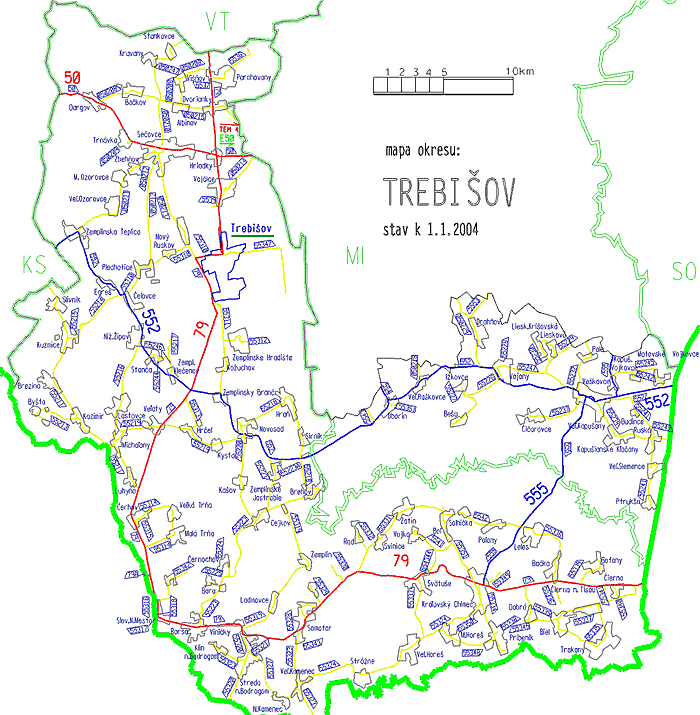 Zdroj: Mapy. [online]Cestné hraničné priechody na území okresu sú v obcí Slovenské Nové mesto a Veľký Kamenec. Ide o hraničné priechody do Maďarska. V železničnej doprave okrem pravidelnej osobnej prepravy cestujúcich (1 zastávka vlakov) a nákladnej prepravy tovarov má nadregionálny strategický význam jednokoľajná  širokorozchodná elektrifikovaná trať Užhorod (Ukrajina) – Maťovce – Trebišov – Haniska slúžiaca len pre nákladnú dopravu. Preprava tovarov v priamej medzinárodnej železničnej preprave medzi Ruskou federáciou a Ukrajinou sa uskutočňuje aj cez pohraničnú priechodovú stanicu Čierna nad Tisou – Čop. 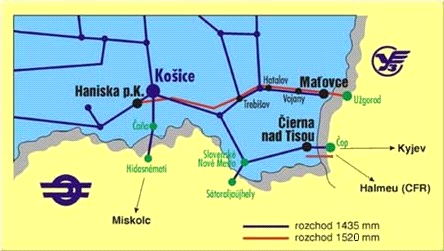 Zdroj: Košice. [online]Aj napriek tomu, že kedysi bola Čierna nad Tisou najväčším železničným prekladiskom so širokorozchodnou traťou, v súčasnosti je takmer nevyužitá. Čo je žiaľ veľké negatívum pre rozvoj daného kraja.A.III Zhodnotenie súčasného stavu územiaSWOT analýza potenciálneho rozvoja obce VojkaZhodnotenie súčasného stavu územia formou SWOT analýzy je spracovaná na základe auditu rozvojových zdrojov obce. Tabuľka č.6.: SWOT – analýza rozvoja obce VojkaKľúčové disparity – hlavné faktory rozvojaKľúčové disparity Málo pracovných príležitostí a nízke príjmy obyvateľov Vysoká miera nezamestnanosti Nevyhovujúci technický stav budovy materskej školy Absencia chodníkov a parkoviská Absencia kvalitného centra voľného časuNevyužívanie kultúrneho a prírodného potenciálu obce v oblasti cestovného ruchu pre vytváranie turistických produktov a služieb Nízka kvalita miestnych komunikácií Absencia možnosti prevencie kriminalityPotreba rekonštrukcie a ochrany kultúrneho dedičstvaHlavné faktory rozvoja Využitie výhodných polohových a prírodných podmienok obce Bohatý prírodný, kultúrny a historický potenciál pre rozvoj cestovného ruchu - Zvýšenie atraktivity územia obce Nárast počtu nových pracovných príležitostí – hydinová farma, ovocný sad, záhradníctvoSkvalitnenie miestnych komunikácií – chodníky, parkoviskáZachovanie kultúrno-historického dedičstva – rekonštrukcia strešnej krytiny kostola, vytvorenie pamätnej izby Antona SzirmaihoVybudovanie centra voľného časuPlánované zabezpečenie ekologického vykurovania budovy materskej školyVybudovanie kamerového systémuB – Strategická časť Strategická časť obsahuje stratégiu rozvoja obce pri zohľadnení jeho vnútorných špecifík a určí hlavné ciele a priority rozvoja obce pri rešpektovaní princípov regionálnej politiky v záujme dosiahnutia vyváženého udržateľného rozvoja územia. Pri spracovaní tohto dokumentu boli plno akceptované najvýznamnejšie rozvojové dokumenty týkajúce sa územia obce – Partnerská dohoda Slovenskej republiky na roky 2014-2020, ako aj s Národná stratégia regionálneho rozvoja SR (schválený uznesením Vlády SR č. 222 zo 14. mája 2014), Koncepcia územného rozvoja Slovenska 2001 (KURS 2001), Program hospodárskeho a sociálneho rozvoja Košického samosprávneho kraja na roky 2016-2022, Regionálna inovačná stratégia Košického samosprávneho kraja, ako aj zákon č. 539/2008 Z.z. o podpore regionálneho rozvoja.Zákon č. 539/2008 Z.z. o podpore regionálneho rozvoja definuje Program hospodárskeho rozvoja a sociálneho rozvoja obce nasledovne v § 8: Program hospodárskeho rozvoja a sociálneho rozvoja obce (1) Program hospodárskeho rozvoja a sociálneho rozvoja obce je strednodobý rozvojový dokument, ktorý je vypracovaný v súlade s cieľmi a prioritami ustanovenými v národnej stratégii a zohľadňuje ciele a priority ustanovené v programe hospodárskeho rozvoja a sociálneho rozvoja vyššieho územného celku, na území ktorého sa obec nachádza, a je vypracovaný podľa záväznej časti územnoplánovacej dokumentácie obce. (2) Vypracovanie programu hospodárskeho rozvoja a sociálneho rozvoja obce zabezpečuje obec pri uplatnení partnerstva. (3) Program hospodárskeho rozvoja a sociálneho rozvoja obce pozostáva z analyticko-strategickej časti a programovej časti. (4) Analyticko-strategická časť obsahuje najmä súhrnnú geografickú, kultúrno-historickú a sociálno-ekonomickú charakteristiku obce a charakteristiku stavu vybavenosti a obsluhy územia obce, hodnotenie a analýzu hospodárskej situácie, sociálnej situácie, environmentálnej situácie a situácie v oblasti kultúry a vybavenosti a obsluhy územia obce, analýzu väzieb strategických dokumentov v oblasti regionálneho rozvoja s územím obce, určenie rozvojového potenciálu a limitov rozvoja územia obce, definovanie podmienok udržateľného rozvoja obce, stratégiu rozvoja obce, pri zohľadnení jej vnútorných špecifík, ktorá určí hlavné smery, priority a ciele rozvoja obce, analýzu finančných potrieb a možností financovania programu hospodárskeho rozvoja a sociálneho rozvoja obce. (5) Programová časť obsahuje najmä zoznam opatrení a aktivít na zabezpečenie realizácie programu hospodárskeho rozvoja a sociálneho rozvoja obce, inštitucionálne zabezpečenie a organizačné zabezpečenie realizácie programu hospodárskeho rozvoja a sociálneho rozvoja obce, finančné zabezpečenie jednotlivých opatrení a aktivít, inštitucionálnej a organizačnej stránky realizácie programu hospodárskeho rozvoja a sociálneho rozvoja obce, systém monitorovania a hodnotenia plnenia programu hospodárskeho rozvoja a sociálneho rozvoja obce s ustanovením merateľných ukazovateľov, časový harmonogram realizácie programu hospodárskeho rozvoja a sociálneho rozvoja obce. (6) Aktualizácia programu hospodárskeho rozvoja a sociálneho rozvoja obce sa vypracúva podľa potreby. (7) Program hospodárskeho rozvoja a sociálneho rozvoja obce a jeho aktualizáciu schvaľuje obecné zastupiteľstvo. (8) Schválenie programu hospodárskeho rozvoja a sociálneho rozvoja obce a príslušnej územnoplánovacej dokumentácie, ak jej spracovanie vyžaduje osobitný predpis,8) je podmienkou na predloženie žiadosti obce o poskytnutie finančného príspevku zo štátneho rozpočtu a z doplnkových zdrojov podľa § 4 ods. 2. Pôsobnosť obcí pri podpore regionálneho rozvoja zákon č. 539/2008 Z.z. o podpore regionálneho rozvoja definuje nasledovne v § 12: Obec vo svojej pôsobnosti na účely podpory regionálneho rozvoja analyzuje a hodnotí úroveň rozvoja svojho územia a jeho častí, zabezpečuje jeho trvalo udržateľný hospodársky rozvoj, sociálny rozvoj a územný rozvoj, zabezpečuje a koordinuje vypracovanie a realizáciu programu hospodárskeho rozvoja a sociálneho rozvoja obce, pravidelne ho monitoruje a každoročne vyhodnocuje jeho plnenie, zabezpečuje súlad programu hospodárskeho rozvoja a sociálneho rozvoja obce s územnoplánovacou dokumentáciou, ak jej spracovanie vyžaduje osobitný predpis, spolupracuje s vyšším územným celkom, na území ktorého sa obec nachádza, na príprave a realizácii programu hospodárskeho rozvoja a sociálneho rozvoja vyššieho územného celku a na účely evidencie poskytuje vyššiemu územnému celku program hospodárskeho rozvoja a sociálneho rozvoja obce, podieľa sa na plnení úloh, ktoré súvisia so zameraním podpory regionálneho rozvoja podľa § 3, v spolupráci s ministerstvom a ostatnými sociálno-ekonomickými partnermi, ktorí sa nachádzajú na území obce, vytvára podmienky na vznik a rozvoj územnej spolupráce a partnerstiev, spolupracuje s ďalšími obcami, regiónmi a územnými celkami alebo s orgánmi iných štátov, ktoré plnia funkcie územnej samosprávy, podporuje rozvoj podnikateľských aktivít potrebných na rozvoj obce.Stratégia, priority a ciele Partnerskej dohody Slovenskej republiky na roky 2014-2020 budú implementované prostredníctvom operačných programov v rámci jednotlivých cieľov politiky EÚ. Program hospodárskeho a sociálneho rozvoja obce Vojka zohľadňuje možnosti získavania zdrojov z operačných programov na roky 2014-2020. Podľa cieľov politiky Európskej únie obec Vojka leží v NUTS 2 regióne, ktorý spadá pod kategórie menej rozvinuté regióny (HDP na obyvateľa < 90% priemeru EÚ-27). Európska územná spolupráca, v rámci ktorej pre riešené územie veľký význam má cezhraničná spolupráca implementovaná prostredníctvom operačných programov Program cezhraničnej spolupráce Maďarsko – Slovenská republika 2014-2020, Program cezhraničnej spolupráce Slovenská republika – Česká republika 2014-2020 a Program cezhraničnej spolupráce Rakúska spolková republika – Slovenská republika 2014-2020. Tento programový dokument plne zohľadňuje horizontálne priority, ktoré sú svojím charakterom a vplyvmi prierezovými témami všetkých priorít a budú rešpektované pri každom projekte/skupine projektov operačných programov, bez ohľadu na podporovanú tému alebo územie.Územné plánovanie patrí k dôležitým nástrojom rozvoja sídiel. Územnoplánovacia dokumentácia komplexne rieši priestorové usporiadanie a funkčné využívanie územia, zosúlaďuje záujmy a činnosti ovplyvňujúce územný rozvoj, životné prostredie a ekologickú stabilitu a ustanovuje regulatívy priestorového usporiadania a funkčného využívania územia. Obstarávanie územných plánov v súlade s novelami stavebného zákona č. 50/1976 Zb. patrí do kompetencie obcí. Územné plánovanie komplexne rieši funkčné využitie územia, jeho cieľom je vytvárať predpoklady k súladu výstavby a iných činností ovplyvňujúcich rozvoj obce. Obec Vojka nemá vypracovaný Územný plán obce.Strategický program a akčný plán Programu o rozvoja obce Vojka sú v súlade s globálnym cieľom, strategickými cieľmi a prioritami Programu hospodárskeho a sociálneho rozvoja Košického samosprávneho kraja na roky 2016-2022.Absolútnu nezamestnanosť, teda situáciu, keď je na trhu práce nedostatok ponuky voľných pracovných miest a prebytok dopytu, teda čakateľov na prácu, je možné riešiť len pokusom o vyrovnanie úrovne dopytu a ponuky na trhu práce, teda náhradou nedostatku disponibilných pracovných miest tvorbou nových pracovných miest. Tento základný cieľ sa pokúsia dosiahnuť pomocou troch strategických cieľov: Strategický cieľ č.1. zastavenie vytláčania pracovnej sily z trhu práce Špecifický cieľ č.1.1 Tvorba nových pracovných miest v IT sektore Špecifický cieľ č.1.2 Podpora tvorby nových pracovných miest v oblasti znalostnej ekonomiky Špecifický cieľ č.1.3 Tvorba nových pracovných miest v oblasti kreatívneho priemyslu Špecifický cieľ č.1.4. Tvorba nových pracovných miest v oblasti logistického priemyslu Strategický cieľ č.2 rozvoj vidieka podporou odbytu domácej poľnohospodárskej produkcie Špecifický cieľ 2.1. Tvorba nových pracovných miest podporou vzniku miestnych distribučných a spracovateľských sietí Špecifický cieľ 2.2. Tvorba nových pracovných miest podporou vzniku miestnych produktov v oblasti vidieckeho turizmu. Strategický cieľ č.3 hľadanie alternatív k trhu práce pre pracovnú silu, ktorá z dôvodu jej nadbytočnosti bola z trhu práce vytlačená Špecifický cieľ 3.1. Podpora rozvoja komunitného spôsobu životaVíziou Košického samosprávneho kraja je vzájomná spolupráca jednotlivých aktérov z akademickej, podnikateľskej a verejnej obce s cieľom mobilizácie sociálneho kapitálu obyvateľov Košického kraja pri hľadaní riešení aktuálnych problémov v oblasti regionálneho rozvoja.Základný cieľ misie Košického samosprávneho kraja: intenzívna podpora tvorby nových pracovných miest v Košickom kraji. Ako to môžeme dosiahnuť?Zámerom tejto kapitoly je identifikácia prioritných rozvojových oblastí obce a zároveň stanovenie strategických cieľov, priorít a opatrení predstavujúcich rozvojovú stratégiu obce nadväzujúcu na výsledky komplexného auditu rozvojového potenciálu záujmového územia, na SWOT analýzu a na vyššie uvedené programové dokumenty. Globálnym cieľom Programu rozvoja obce Vojka je podporiť vyvážený rozvoj v obci prostredníctvom postupného zvyšovania jej konkurencieschopnosti. Strategickým cieľom obce je vytvorenie vhodného sociálnoekonomického a trvalo udržateľného prostredia, ktoré bude podporovať vlastné úsilie a výkony obyvateľov pri tvorbe pracovných príležitostí, povedie jednotlivcov k dobrovoľnej zodpovednosti o sociálne slabších, o životné prostredie a o kultúrne dedičstvo. Cieľom rozvojovej stratégie je vybudovať príťažlivú obec pre vlastných obyvateľov ako aj návštevníkov obce, zlepšiť občiansku a technickú infraštruktúru obce, zlepšiť súčasný stav životného prostredia v obci, zviditeľniť obec pre potenciálnych turistov a potenciálnych podnikateľov a tým aj posilniť miestnu ekonomiku.Vychádzajúc z analýzy existujúceho stavu hospodárskych a sociálnych podmienok v obci boli identifikované nasledovné strategické prioritné rozvojové oblasti obce: Trvalo udržateľný ekonomický rozvoj obce Investície do občianskej a technickej infraštruktúry obce Ochrana životného prostredia Strategický cieľ v hospodárskej oblasti: Trvalo udržateľný hospodársky rozvoj založený na miestnych zdrojoch. Strategický cieľ v sociálnej a technickej oblasti: Kvalitná sociálna a technická infraštruktúra zabezpečujúca spokojnosť medzi obyvateľmi obce. Strategický cieľ v environmentálnej oblasti: Zdravé životné prostredie v obci Vojka. Strategická vízia obce VojkaRiadiaci tím a pracovné skupiny formulovali nasledovnú strategickú víziu obce Vojka: „Chceme, aby v roku 2022 v každej prioritnej oblasti (v hospodárskej, sociálnej, technickej, environmentálnej) obec Vojka bola konkurencieschopná. Obec sa intenzívne bude starať o marginalizované skupiny a bude podporovať rovnosť príležitostí. Ľudia sa budú zaujímať o dianie v obci a venovať svoj čas aj skrášľovaniu svojho okolia a obce. Miestna ekonomika bude založená na miestnych zdrojoch, kde veľký význam bude mať cestovný ruch a poľnohospodárstvo. V obci bude populárny zdravý životný štýl (bude vybudovaný centrum voľného času), pre relax budú slúžiť nové rybníky, kde medzi inými aj rodiny s malými deťmi budú môcť obdivovať  bohatú faunu a flóru obce. Miestna občianska infraštruktúra bude kvalitná: materská škola bude rozšírená a bude mať ekologické vykurovanie, strešné krtiny kostola budú zrekonštruované, na obecnom úrade bude vytvorená pamätná izba Antona Szirmaiho. Obec bude investovať aj do miestnej dopravnej a technickej infraštruktúry: budú vybudované nové chodníky a parkoviská, ako aj kamerový systém. Vybudovanie ovocného sadu, hydinovej farmy a záhradníctva budú znamenať nové pracovné príležitosti pre občanov obce. Zdroj: Vlastné spracovanieC – Programová časť Programová časť obsahuje strategické prioritné rozvojové oblasti obce, definovanie strategických cieľov pri jednotlivých prioritných oblastiach, priority, zoznam opatrení a aktivít na zabezpečenie realizácie programu rozvoja obce. Program obsahuje podrobnejšie rozpracovanie strategických cieľov v hospodárskej, sociálno-technickej a environmentálnej politike na úroveň opatrení a aktivít.Strategická prioritná rozvojová oblasť č.1: Trvalo udržateľný ekonomický rozvoj obce Strategický cieľ: Zabezpečiť trvalo udržateľný hospodársky rast v miestnej ekonomike a v okolí obce, ktorý je základom hospodárskeho a sociálneho postavenia obyvateľov obce. Podporou multifunkčného poľnohospodárstva zvýšenie atraktivity obce pre malých  podnikateľov, zvýšenie zamestnanosti obyvateľov obce. V záujme zníženia energetickej náročnosti verejných budov rekonštrukcia verejných budov.	Cieľ 1. 1. : Rast zamestnanosti založený na kvalifikovanej a flexibilnej pracovnej sile 	a rozvoj rovnosti príležitostiOpatrenie 1.1.1. Podpora vytvárania nových pracovných miest v obciAktivity:Podpora zvýšenia konkurencieschopnosti malých a stredných podnikateľov Podpora budovania nových pracovných miest – hydinová farma, ovocný sad, záhradníctvo, rybníkyPodpora programov na elimináciu prejavov diskriminácie na trhu práce postavenej na akomkoľvek základe Zintenzívnenie spolupráce s aktérmi hospodárskeho života doma i v zahraničíVytvorenie páleniceVytvorenie sušiarne na ovocie a zeleniny	Cieľ 1. 2: Zníženie energetickej náročnosti verejných budovOpatrenie 1. 2.1. Rekonštrukcia verejných budovAktivity: Čiastočná rekonštrukcia strešnej krytiny kostolaZateplenie a nové vykurovanie budovy obecnej materskej školyStrategická prioritná rozvojová oblasť č.2: Investície do občianskej a technickej infraštruktúry obceStrategický cieľ: Zabezpečiť dostupnosť kvalitnej občianskej infraštruktúry v školskej, sociálnej a kultúrnej oblasti. Podpora integrácie rôznych skupín obyvateľov do spoločenského života (pre marginalizované skupiny a deti, mladých a rodín, podpora sociálneho zapojenia nezamestnaných). Rozvoj aktívneho občianstva. Vytvorenie bezpečného života v obci. 	Cieľ 2. 1. : Rozvoj miestnych komunikáciíOpatrenie 2. 1. 1. Rozšírenie a skvalitnenie miestnych komunikáciíAktivity: Rekonštrukcia chodníkov v obciVybudovanie parkoviská	Cieľ 2.2.: Optimalizovať občiansku infraštruktúru obceOpatrenie 2. 2. 1. Budovanie a rozvoj občianskej infraštruktúry obce
Aktivity:Zabezpečiť ekonomické vykurovanie materskej školyRozšírenie kapacít materskej školy	Cieľ 2.3.: Rozvoj cestovného ruchu	Opatrenie 2. 3. 1. Podpora obnovy, rozvoja  a zachovania kultúrneho dedičstvaAktivity:Čiastočná rekonštrukcia strešnej krytiny kostolaVytvorenie pamätnej izby Antona SzirmaihoVytvorenie  dvoch rybníkovRekonštrukcia kaštieľaRekonštrukcia kaštieľneho dvora	Cieľ 2.4.: Bezpečná dedinaOpatrenie 2. 4. 1. Vybudovanie kamerového systémuAktivity:Vybudovanie kamerového systému v obci v záujme ochrany zdravia a majetku občanov a prevencia trestnej činnosti v obci.	Cieľ 2.5.: Aktívne občianstvoOpatrenie 2. 5. 1. Vytváranie podmienok na podporu činnosti mimovládnych organizácií a dobrovoľníckeho sektoruVybudovanie centra voľného časuStrategická prioritná rozvojová oblasť č. 3: Ochrana životného prostredia Strategický cieľ: Zlepšenie starostlivosti o životné prostredie, znižovanie zaťaženosti životného prostredia, skrášlenie vzhľadu obce, podpora environmentálnej výchovy detí predškolského a školského veku i širokej verejnosti. Zachovať úctu k životnému prostrediu nielen na úrovni platných noriem v oblasti životného prostredia, ale hlavne zvyšovať povedomie obyvateľov, aby sami aktívne prispievali k ochrane svojho okolia. Koordinácia rozvoja priestorového usporiadania a funkčného využitia pozemkov súčasne s riadeným socioekonomickým rozvojom.	Cieľ 3.1.: Zlepšenie stavu životného prostrediaOpatrenie 3. 1. 1. Rozvíjanie turistiky vo vzťahu ku všetkým prírodným hodnotám územia a využiť celý bohatý potenciál územia.Aktivity: Vybudovanie ovocného sadu, hydinovej farmy a záhradníctvaVybudovanie dvoch rybníkov v katastri obci pomocou Slovenskej ornitologickej spoločnosti/BirdLife Slovensko (financovanie 50-50 %)Vybudovanie kompostoviskaMonitorovanie hospodárskeho a sociálneho rozvoja obceNavrhované ukazovatele zohľadňujú všetky tri základné prioritné oblasti trvalo udržateľného rozvoja obce: hospodársku, sociálno-technickú a environmentálnu oblasť.D – realizačná časťRealizačná časť je zameraná na popis postupov inštitucionálneho a organizačného zabezpečenia realizácie programu rozvoja obce, systém monitorovania a hodnotenia plnenia programu rozvoja obce s ustanovením merateľných ukazovateľov, vecný a časový harmonogram realizácie programu rozvoja obce formou akčných plánov.Projektový zámer 1/1/1Projektový sektor 1/1/2Projektový zámer 1/1/3Projektový zámer 1/1/4Projektový zámer 1/1/5Projektový zámer 1/2/1Projektový zámer 2/1/1Projektový zámer 2/1/2Projektový zámer 2/2/1Projektový zámer 2/2/2Projektový zámer 2/3/1Projektový zámer 2/3/2Projektový zámer 2/3/3Projektový zámer 2/3/4Projektový zámer 2/4/1Projektový zámer 2/5/1Projektový zámer 3/1/1UkazovateľHodnotaKód obce543969Názov okresuTrebišovNázov krajaKošickýŠtatút obceobecPSČ076 83Telefonné smerovacie číslo056Prvá písomná zmienka o obci (rok)1245Nadmorská výška obce105Celková výmera územia obce (m2)8 738 084Hustota obyvateľstva na km257,55Celková výmera územia obcePoľnohospodárska pôda – ornáLesné pozemkyVodné plochyZastsvené polochy a nádvoriaOstatné plochy8 738 0847 547 7143 339675 490343 389169 152RokPočet obyvateľov2011514201250520135082014503NárodnosťMužiŽenySpoluSlovenská363268Maďarská174172346Rómska563995Česká033Iná101Nezistená101Spolu268246514Náboženské vyznanieMužiŽenySpoluRímskokatolícka cirkev168146314Gréckokatolícka cirkev202343Pravoslávna cirkev10212Reformovaná kresťanská cirkev4755102Náboženská spoločnosť Jehovovi svedkovia347Bez vyznania181432Iné101Nezistené123Spolu268246514Rok2011201220132014Počet narodených v priebehu roka10787Rok2011201220132014Počet úmrti v priebehu roka7646Rok2011201220132014Počet prisťahovaných v priebehu roka71116Rok2011201220132014Počet odhlásených v priebehu roka13141212Najvyššie dosiahnuté vzdelanieMužiŽenySpoluSpolu (%)Základné649215630,35Učňovské (bez maturity)3810489,34Stredné odborné (bez maturity)46337915,37Úplné stredné učňovské (s maturitou)116173,31Úplné stredné odborné (s maturitou)31255610,89Úplné stredné všeobecné111122,34Vyššie odborné vzdelanie2130,58Vysokoškolské bakalárske2240,78Vysokoškolské magisterské, inžinierske, doktorské2240,78Bez školského vzdelania696113025,29Nezistené2350,97Spolu268246514100ÚzemieMiera evidovanej nezamestnanosti v %Slovensko12,29Košický kraj15,92Okres Trebišov20,01Vojka21,87Roky20042005200620072008200920102011201220132014Fyz. osoby44577978879Živnostníci33466867768Slob. povol.00000000000SHR11111111111Roky20042005200620072008200920102011201220132014Práv. osoby44444433356Ziskové00000000011Neziskové44444433345UkazovateľHodnotaSídlo matričného úraduKráľovský ChlmecSídlo pracoviska Daňového úraduKráľovský ChlmecSídlo pracoviska obvodného oddelenia policajného zboruKráľovský ChlmecSídlo Okresného súduTrebišovSídlo Okresného riadit. Hasičského a záchranného zboruTrebišovSídlo pracoviská obvodného úraduTrebišovSídlo Územnej vojenskej správyTrebišovSídlo úzmeného Úradu práce, socialnych vecí a rodinyKráľovský ChlmecSídlo Obvodného úradu životného prostrediaTrebišovUkazovateľ20042005200620072008200920102011201220132014Počet obyvateľov k 31.12.104460104633104755104771104983105225105362106034106064106145106082Prirodzený prírastok (- úbytok)3823812541159257215146556069Celkový prírastok (- úbytok)192173122162122421373081-63-87Ukazovateľ2005200620072008200920102011Predproduktívny vek - EU (0 - 14)19 69419 34819 09218 99018 9311897319 281Produktívny vek - EU (15 - 64)72 74773 22573 52773 87274 1247433174 586Poproduktívny vek - EU (65 - 100+)12 19212 18212 15212 12112 1701205812 1972005200620072008200920102011201220132014Právnické osoby spolu1389151716261798182219912132221423272472Obchodné spoločnosti64970878092593110751162121913211411Družstvá1181010121616151414Štátne podniky0000000000Rozpočtové organizácie150152155153153154154153151150Príspevkové organizácie7767654544Ostatné organizácie5726426757037207417968228378932005200620072008200920102011201220132014Fyzické osoby - podnikatelia (osoby)3913426146444933483347244560447544794345Živnostníci3 3973 7214 1084 4254 3304 2294069396739453784Slobodné povolania145188193184191192213237263283Samostatne hospodáriaci roľníci371352343324312303278271271278Silné stránky:Slabé stránky:výhodná geografická poloha pre export do Maďarska, Ukrajinuvybudované železničné prepojenie regiónu so susediacimi krajinamivýborný pôdny potenciálTokajská vinohradnícka oblasťvhodné podmienky pre bytovú výstavbuschopnosť obojstrannej komunikácie obyvateľstva v prihraničných oblastiachatraktívne prírodné prostredie a vysoký podiel kultúrnych pamiatokdobré pokrytie obce signálmi mobilných operátorovdostupnosť širokopásmového internetuexistenica verejného rozhlasudobrá spolupráca obecného zastupiteľstva s aktérmi lokálneho životavysoká angažovanosť obce o spoluprácu s ďalšími obcami v riešení spoločných problémovpriaznivé podmienky pre multifunkčné poľnohospodárstvochýbajúca rozvinutá priemyselná výrobaopotrebovaná cestná sieťchýbajúce rýchlostné komunikácieslabá rozvinutosť vidieckych oblastínedostatok sociálnych bytovnízka životná úroveňzlá platobná schopnosť zamestnávateľských subjektovnízka konkurenčná schopnosťabsencia rozvojových programovnedostatok finančných zdrojov na údržbu technickej infraštruktúryzlý stav miestných komunikácií, chodníkov, parkoviskávysoká miera nezamestnanostislabá vybavenosť obce so zariadeniami pre šport a kultúruzastaralý vykurovací systém v budove materskej školyPríležitosti:Ohrozenia:zvýšený záujem zahraničných investorov využitie štrukturálnych fondovvybudovanie rýchlostnej cestyrozvoj služieb, školstva k vytváraniu pracovných príležitostizlepšením dopravnej dostupnosti zatraktívniť vidiek pre podnikanie a cestovný ruchrozvoj hospodárskych aktivítrekonštrukcia miestnych komunikácií, chodníkov, parkoviská vybudovanie kamerového systémurekonštrukcia, oteplenie  a rozširovanie budovy materskej školyvybudovanie CVČ – centrum voľného časurekonštrukcia strešnej krytiny kostolaefektívne využitie podporových programov na rozvoj poľnohospodárstva a vidiekazníženie miery nezamestnanosti – rozvoj rastlinnej a živočíšnej výrobymožnosti rozvoja turistiky – vytvorenie dvoch rybníkovochrana kultúrneho dedičstva – pamätná izba Antona Szirmaihonestabilita podnikateľského prostredianepriaznivý populačný vývojnedostatok finančných zdrojov na rozvoj a podporu obcenedostatočná schopnosť obce čerpať finančné prostriedky z EÚvysoké odvodové zaťaženienedostatok finančných prostriedkov na ďalšie skvalitnenie technickej infraštruktúry zhoršenie kvality miestnych komunikácií z dôvodu nedostatku financií na ich údržbu nedostatok finančných prostriedkov na skvalitnenie kultúrno-spoločenskej infraštruktúry obce nedostatok finančných prostriedkov na rozvoj technickej infraštruktúryznehodnocovanie prírodného agropotenciálu územia nezáujem o turistické produkty obce implementácia investičných programov bez rešpektovania princípov trvalo udržateľného rozvoja neschopnosť subjektov písať kvalitné projekty a využívať podporné programy štátu a EU Výzia obce Vojka: obec so spokojným a aktívnym obyvateľstvom vo vysokokvalitnom životnom prostredí, obec zabezpečujúca kvalitné služby pre obyvateľov i návštevníkov obce. Výzia obce Vojka: obec so spokojným a aktívnym obyvateľstvom vo vysokokvalitnom životnom prostredí, obec zabezpečujúca kvalitné služby pre obyvateľov i návštevníkov obce. Výzia obce Vojka: obec so spokojným a aktívnym obyvateľstvom vo vysokokvalitnom životnom prostredí, obec zabezpečujúca kvalitné služby pre obyvateľov i návštevníkov obce. Výzia obce Vojka: obec so spokojným a aktívnym obyvateľstvom vo vysokokvalitnom životnom prostredí, obec zabezpečujúca kvalitné služby pre obyvateľov i návštevníkov obce. Výzia obce Vojka: obec so spokojným a aktívnym obyvateľstvom vo vysokokvalitnom životnom prostredí, obec zabezpečujúca kvalitné služby pre obyvateľov i návštevníkov obce. Výzia obce Vojka: obec so spokojným a aktívnym obyvateľstvom vo vysokokvalitnom životnom prostredí, obec zabezpečujúca kvalitné služby pre obyvateľov i návštevníkov obce. Výzia obce Vojka: obec so spokojným a aktívnym obyvateľstvom vo vysokokvalitnom životnom prostredí, obec zabezpečujúca kvalitné služby pre obyvateľov i návštevníkov obce. Výzia obce Vojka: obec so spokojným a aktívnym obyvateľstvom vo vysokokvalitnom životnom prostredí, obec zabezpečujúca kvalitné služby pre obyvateľov i návštevníkov obce. Prioritná oblasť 1: HospodárskaPrioritná oblasť 1: HospodárskaPrioritná oblasť 2: Sociálna a technickáPrioritná oblasť 2: Sociálna a technickáPrioritná oblasť 2: Sociálna a technickáPrioritná oblasť 2: Sociálna a technickáPrioritná oblasť 2: Sociálna a technickáPrioritná oblasť 3: EnvironmentálnaCieľ 1.1.: Rast zamestnanosti založený na kvalifikovanej a flexibilnej pracovnej sile a rozvoj rovnosti príležitostiCieľ 1.2.: Zníženie energetickej náročnosti verejných budov Cieľ 2.1.: Rozvoj miestnych  komunikáciíCieľ 2.2.: Optimalizovať občiansku infraštruktúru obceCieľ 2.3.: Rozvoj cestovného ruchuCieľ 2.4.: Bezpečná dedinaCieľ 2.5.: Aktívne občianstvoCieľ 3.1.: Zlepšenie stavu životného prostrediaOpatrenie 1. 1. 1. Podpora vytvárania nových pracovných miest v obciOpatrenie 1. 2. 1. Rekonštrukcia verejných budov – materská škola, kostolOpatrenie 2. 1. 1. Rozšírenie a skvalitnenie miestnych komunikácií – chodníky, parkoviskáOpatrenie 2. 2. 1. Budovanie a rozvoj občianskej infraštruktúry obce – rozšírenie a ekonomické vykurovanie budovy materskej školyOpatrenie 2. 3. 1. Podpora obnovy, rozvoja  a zachovania kultúrneho dedičstva – rekonštrukcia strešnej krytiny kostola, pamätná izba A. SzirmaihoOpatrenie 2. 4. 1. Vybudovanie kamerového systémuOpatrenie 2. 5. 1. Vytváranie podmienok na podporu činnosti mimovládnych organizácií a dobrovoľníckeho sektoruOpatrenie 3. 1. 1. Rozvíjanie turistiky vo vzťahu ku všetkým prírodným hodnotám územia a využiť celý bohatý potenciál územia.Názov ukazovateľaInformačný zdrojMerná jednotkaNovovytvorené pracovné miestaÚPSVaR, Štatistický úrad SRpočet pracovných miestZníženie prevádzkových nákladov občianskej infraštruktúry obceObecEURMiera zamestnanostiÚPSVaR, Štatistický úrad SRpočet nezamestnanýchPriemerné mzdyŠtatistický úrad SREURObjem investícií do skvalitnenia občianskej infraštruktúryObec, ostatné úrady a organizácieEURObjem investícií do skvalitnenia technickej infraštruktúryObec, ostatné úrady a organizácieEURZrekonštruované resp. novovybudované miestne komunikácieObeckmNovovybudované prvky technickej infraštruktúry obceObecpočetSpokojnosť obyvateľov s úrovňou školských inštitúcií obcedotazníkový prieskum% obyvateľovSpokojnosť obyvateľov s kultúrnym životom obcedotazníkový prieskum% obyvateľovSpokojnosť obyvateľov s využívaním voľného časudotazníkový prieskum% obyvateľovSpokojnosť obyvateľov s obcou a miestom pre prácudotazníkový prieskum% obyvateľovSpokojnosť obyvateľov s kvalitou životného prostredia obcedotazníkový prieskum% obyvateľovSpokojnosť návštevníkov, turistov s obcoudotazníkový prieskum% návštevníkov/turistovNázov projektuNázov projektuVytvorenie hydinovej farmy.Cieľ projektuCieľ projektuCieľom tohto projektu je rast zamestnanosti, podpora vytvárania nových pracovných miest v obci.TermínTermín2017GarantGarantObec Vojka + súkromný sektor + verejný sektorSpolupráca (partneri)Spolupráca (partneri)podnikateliaFinančné zdroje: operačné programy, resp. iné strategické zdrojeFinančné zdroje: operačné programy, resp. iné strategické zdrojeSúkromný kapitál, Operačné programy EÚ Oprávnené náklady spolu - EUROprávnené náklady spolu - EURPodrobnejšia finančná špecifikácia projektu bude realizovaná neskôr pri aktualizácii tohto strategického dokumentu. Verejné zdroje EURmiestne zdrojeVerejné zdroje EURregionálne (VUC) zdrojeVerejné zdroje EURnárodné zdroje/štátny rozpočetVerejné zdroje EURzdroje EUVerejné zdroje EURverejné zdroje spoluSúkromné zdroje EURpodnikateliaSúkromné zdroje EURnadácie Súkromné zdroje EURinéSúkromné zdroje EURsúkromné zdroje inéVýstupyVýstupyNovovybudovaná hydinová farma.UžívateliaUžívateliaNezamestnaní občania obce.Indikátory monitoringuIndikátory monitoringuVysoká nezamestnanosť v obci.Názov projektuNázov projektuVytvorenie ovocinárstva.Cieľ projektuCieľ projektuCieľom tohto projektu je rast zamestnanosti, podpora vytvárania nových pracovných miest v obci.TermínTermín2017GarantGarantObec Vojka + súkromný sektor + verejný sektorSpolupráca (partneri)Spolupráca (partneri)podnikateliaFinančné zdroje: operačné programy, resp. iné strategické zdrojeFinančné zdroje: operačné programy, resp. iné strategické zdrojeOperačné programy EU, súkromný kapitálOprávnené náklady spolu - EUROprávnené náklady spolu - EURPodrobnejšia finančná špecifikácia projektu bude realizovaná neskôr pri aktualizácii tohto strategického dokumentu. Verejné zdroje EURmiestne zdrojeVerejné zdroje EURregionálne (VUC) zdrojeVerejné zdroje EURnárodné zdroje/štátny rozpočetVerejné zdroje EURzdroje EUVerejné zdroje EURverejné zdroje spoluSúkromné zdroje EURpodnikateliaSúkromné zdroje EURnadácie Súkromné zdroje EURinéSúkromné zdroje EURsúkromné zdroje inéVýstupyVýstupyNovovybudované ovocinárstvo.UžívateliaUžívateliaNezamestnaní občania obce.Indikátory monitoringuIndikátory monitoringuVysoká nezamestnanosť v obci.Názov projektuNázov projektuVytvorenie záhradníctva.Cieľ projektuCieľ projektuCieľom tohto projektu je rast zamestnanosti, podpora vytvárania nových pracovných miest v obci.TermínTermín2017GarantGarantObec Vojka + súkromný sektor + verejný sektorSpolupráca (partneri)Spolupráca (partneri)podnikateliaFinančné zdroje: operačné programy, resp. iné strategické zdrojeFinančné zdroje: operačné programy, resp. iné strategické zdrojeOperačné programy EU, súkromný kapitálOprávnené náklady spolu - EUROprávnené náklady spolu - EURPodrobnejšia finančná špecifikácia projektu bude realizovaná neskôr pri aktualizácii tohto strategického dokumentu. Verejné zdroje EURmiestne zdrojeVerejné zdroje EURregionálne (VUC) zdrojeVerejné zdroje EURnárodné zdroje/štátny rozpočetVerejné zdroje EURzdroje EUVerejné zdroje EURverejné zdroje spoluSúkromné zdroje EURpodnikateliaSúkromné zdroje EURnadácie Súkromné zdroje EURinéSúkromné zdroje EURsúkromné zdroje inéVýstupyVýstupyNovovybudované ovocinárstvo.UžívateliaUžívateliaNezamestnaní občania obce.Indikátory monitoringuIndikátory monitoringuVysoká nezamestnanosť v obci.Názov projektuNázov projektuVytvorenie pálenice.Cieľ projektuCieľ projektuCieľom tohto projektu je rast zamestnanosti, podpora vytvárania nových pracovných miest v obci.TermínTermín2017GarantGarantObec Vojka + súkromný sektor + verejný sektorSpolupráca (partneri)Spolupráca (partneri)podnikateliaFinančné zdroje: operačné programy, resp. iné strategické zdrojeFinančné zdroje: operačné programy, resp. iné strategické zdrojeOperačné programy EU, súkromný kapitálOprávnené náklady spolu - EUROprávnené náklady spolu - EURPodrobnejšia finančná špecifikácia projektu bude realizovaná neskôr pri aktualizácii tohto strategického dokumentu. Verejné zdroje EURmiestne zdrojeVerejné zdroje EURregionálne (VUC) zdrojeVerejné zdroje EURnárodné zdroje/štátny rozpočetVerejné zdroje EURzdroje EUVerejné zdroje EURverejné zdroje spoluSúkromné zdroje EURpodnikateliaSúkromné zdroje EURnadácie Súkromné zdroje EURinéSúkromné zdroje EURsúkromné zdroje inéVýstupyVýstupyNovovybudovaná pálenica.UžívateliaUžívateliaNezamestnaní občania obce.Indikátory monitoringuIndikátory monitoringuVysoká nezamestnanosť v obci a potreba posilnenia lokálneho trhu.Názov projektuNázov projektuVytvorenie sušiarne na ovocie a zeleninu.Cieľ projektuCieľ projektuCieľom tohto projektu je rast zamestnanosti, podpora vytvárania nových pracovných miest v obci.TermínTermín2017GarantGarantObec Vojka + súkromný sektor + verejný sektorSpolupráca (partneri)Spolupráca (partneri)podnikateliaFinančné zdroje: operačné programy, resp. iné strategické zdrojeFinančné zdroje: operačné programy, resp. iné strategické zdrojeOperačné programy EU, súkromný kapitálOprávnené náklady spolu - EUROprávnené náklady spolu - EURPodrobnejšia finančná špecifikácia projektu bude realizovaná neskôr pri aktualizácii tohto strategického dokumentu. Verejné zdroje EURmiestne zdrojeVerejné zdroje EURregionálne (VUC) zdrojeVerejné zdroje EURnárodné zdroje/štátny rozpočetVerejné zdroje EURzdroje EUVerejné zdroje EURverejné zdroje spoluSúkromné zdroje EURpodnikateliaSúkromné zdroje EURnadácie Súkromné zdroje EURinéSúkromné zdroje EURsúkromné zdroje inéVýstupyVýstupyNovovybudovaná sušiareň.UžívateliaUžívateliaNezamestnaní občania obce.Indikátory monitoringuIndikátory monitoringuVysoká nezamestnanosť v obci a potreba posilnenia lokálneho trhuNázov projektuNázov projektuRekonštrukcia kostola.Cieľ projektuCieľ projektuCieľom tohto projektu je zníženie energetickej náročnosti verejných budov, resp. rekonštrukcia verejných budov.TermínTermín2017GarantGarantObec Vojka + verejný sektorSpolupráca (partneri)Spolupráca (partneri)Finančné zdroje: operačné programy, resp. iné strategické zdrojeFinančné zdroje: operačné programy, resp. iné strategické zdrojeOperačné programy EUOprávnené náklady spolu - EUROprávnené náklady spolu - EURPodrobnejšia finančná špecifikácia projektu bude realizovaná neskôr pri aktualizácii tohto strategického dokumentu. Verejné zdroje EURmiestne zdrojeVerejné zdroje EURregionálne (VUC) zdrojeVerejné zdroje EURnárodné zdroje/štátny rozpočetVerejné zdroje EURzdroje EUVerejné zdroje EURverejné zdroje spoluSúkromné zdroje EURpodnikateliaSúkromné zdroje EURnadácie Súkromné zdroje EURinéSúkromné zdroje EURsúkromné zdroje inéVýstupyVýstupyZrekonštruovaná budova kostola.UžívateliaUžívateliaObčania obce, veriaci, turisti. Indikátory monitoringuIndikátory monitoringuNevyhovujúci stav budovy kostola.Názov projektuNázov projektuRekonštrukcia chodníkov a ciest v obci.Cieľ projektuCieľ projektuRozvoj miestnych komunikácií, resp. rozšírenie a skvalitnenie miestnych komunikácií.TermínTermín2017GarantGarantObec Vojka + súkromný sektor + verejný sektorSpolupráca (partneri)Spolupráca (partneri)Finančné zdroje: operačné programy, resp. iné strategické zdrojeFinančné zdroje: operačné programy, resp. iné strategické zdrojeOperačné programy EUOprávnené náklady spolu - EUROprávnené náklady spolu - EURPodrobnejšia finančná špecifikácia projektu bude realizovaná neskôr pri aktualizácii tohto strategického dokumentu. Verejné zdroje EURmiestne zdrojeVerejné zdroje EURregionálne (VUC) zdrojeVerejné zdroje EURnárodné zdroje/štátny rozpočetVerejné zdroje EURzdroje EUVerejné zdroje EURverejné zdroje spoluSúkromné zdroje EURpodnikateliaSúkromné zdroje EURnadácie Súkromné zdroje EURinéSúkromné zdroje EURsúkromné zdroje inéVýstupyVýstupyZrekonštruovaná chodníky v obci.UžívateliaUžívateliaObčania obce, návštevníci, turisti. Indikátory monitoringuIndikátory monitoringuNevyhovujúci stav chodníkov a ciest v obci.Názov projektuNázov projektuVybudovanie parkovísk v obci.Cieľ projektuCieľ projektuRozvoj miestnych komunikácií, resp. rozšírenie a skvalitnenie miestnych komunikácií.TermínTermín2017GarantGarantObec Vojka + verejný sektorSpolupráca (partneri)Spolupráca (partneri)Finančné zdroje: operačné programy, resp. iné strategické zdrojeFinančné zdroje: operačné programy, resp. iné strategické zdrojeOperačné programy EUOprávnené náklady spolu - EUROprávnené náklady spolu - EURPodrobnejšia finančná špecifikácia projektu bude realizovaná neskôr pri aktualizácii tohto strategického dokumentu. Verejné zdroje EURmiestne zdrojeVerejné zdroje EURregionálne (VUC) zdrojeVerejné zdroje EURnárodné zdroje/štátny rozpočetVerejné zdroje EURzdroje EUVerejné zdroje EURverejné zdroje spoluSúkromné zdroje EURpodnikateliaSúkromné zdroje EURnadácie Súkromné zdroje EURinéSúkromné zdroje EURsúkromné zdroje inéVýstupyVýstupyNovovybudované parkoviská v obci.UžívateliaUžívateliaObčania obce, návštevníci, turisti. Indikátory monitoringuIndikátory monitoringuObmedzená možnosť parkovania v obci.Názov projektuNázov projektuEkonomické vykurovanie materskej školy.Cieľ projektuCieľ projektuCieľom tohto projektu je optimalizovať občiansku infraštruktúru obce, resp. budovanie a rozvoj občianskej infraštruktúry obce.TermínTermín2017GarantGarantObec Vojka + verejný sektorSpolupráca (partneri)Spolupráca (partneri)Finančné zdroje: operačné programy, resp. iné strategické zdrojeFinančné zdroje: operačné programy, resp. iné strategické zdrojeOperačné programy EUOprávnené náklady spolu - EUROprávnené náklady spolu - EURPodrobnejšia finančná špecifikácia projektu bude realizovaná neskôr pri aktualizácii tohto strategického dokumentu. Verejné zdroje EURmiestne zdrojeVerejné zdroje EURregionálne (VUC) zdrojeVerejné zdroje EURnárodné zdroje/štátny rozpočetVerejné zdroje EURzdroje EUVerejné zdroje EURverejné zdroje spoluSúkromné zdroje EURpodnikateliaSúkromné zdroje EURnadácie Súkromné zdroje EURinéSúkromné zdroje EURsúkromné zdroje inéVýstupyVýstupyEkonomické vykurovanie budovy materskej školy.UžívateliaUžívateliaDeti v predškolskom veku, učiteľky materskej školy. Indikátory monitoringuIndikátory monitoringuZastarané a nákladové vykurovanie budovy materskej školy.Názov projektuNázov projektuRozšírenie kapacít materskej školy.Cieľ projektuCieľ projektuCieľom tohto projektu je optimalizovať občiansku infraštruktúru obce, resp. budovanie a rozvoj občianskej infraštruktúry obce.TermínTermín2017GarantGarantObec Vojka + verejný sektorSpolupráca (partneri)Spolupráca (partneri)Finančné zdroje: operačné programy, resp. iné strategické zdrojeFinančné zdroje: operačné programy, resp. iné strategické zdrojeOperačné programy EUOprávnené náklady spolu - EUROprávnené náklady spolu - EURPodrobnejšia finančná špecifikácia projektu bude realizovaná neskôr pri aktualizácii tohto strategického dokumentu. Verejné zdroje EURmiestne zdrojeVerejné zdroje EURregionálne (VUC) zdrojeVerejné zdroje EURnárodné zdroje/štátny rozpočetVerejné zdroje EURzdroje EUVerejné zdroje EURverejné zdroje spoluSúkromné zdroje EURpodnikateliaSúkromné zdroje EURnadácie Súkromné zdroje EURinéSúkromné zdroje EURsúkromné zdroje inéVýstupyVýstupyRozšírená kapacita materskej školy – schopnosť prijať viac detí.UžívateliaUžívateliaDeti v predškolskom veku, učiteľky materskej školy. Indikátory monitoringuIndikátory monitoringuMaterská škola nie je schopná prijať všetkých uchádzačov.Názov projektuNázov projektuVytvorenie pamätnej izby Antona Szirmaiho.Cieľ projektuCieľ projektuRozvoj cestovného ruchu, resp. podpora obnovy, rozvoja  a zachovania kultúrneho dedičstva.TermínTermín2017GarantGarantObec Vojka + verejný sektorSpolupráca (partneri)Spolupráca (partneri)Finančné zdroje: operačné programy, resp. iné strategické zdrojeFinančné zdroje: operačné programy, resp. iné strategické zdrojeOperačné programy EUOprávnené náklady spolu - EUROprávnené náklady spolu - EURPodrobnejšia finančná špecifikácia projektu bude realizovaná neskôr pri aktualizácii tohto strategického dokumentu. Verejné zdroje EURmiestne zdrojeVerejné zdroje EURregionálne (VUC) zdrojeVerejné zdroje EURnárodné zdroje/štátny rozpočetVerejné zdroje EURzdroje EUVerejné zdroje EURverejné zdroje spoluSúkromné zdroje EURpodnikateliaSúkromné zdroje EURnadácie Súkromné zdroje EURinéSúkromné zdroje EURsúkromné zdroje inéVýstupyVýstupyNovovytvorená pamätná izba Antona Szirmaiho v budove Obecného úradu.UžívateliaUžívateliaObčania obci, návštevníci, turisti. Indikátory monitoringuIndikátory monitoringuNávštevnosť obce – počet turistovNázov projektuNázov projektuVybudovanie dvoch rybníkov.Cieľ projektuCieľ projektuRozvoj cestovného ruchu, resp. podpora obnovy, rozvoja  a zachovania kultúrneho dedičstva.TermínTermín2017GarantGarantObec Vojka + súkromný sektor + verejný sektorSpolupráca (partneri)Spolupráca (partneri)organizácie - BirdLife SlovenskoFinančné zdroje: operačné programy, resp. iné strategické zdrojeFinančné zdroje: operačné programy, resp. iné strategické zdrojeOperačné programy EUOprávnené náklady spolu - EUROprávnené náklady spolu - EURPodrobnejšia finančná špecifikácia projektu bude realizovaná neskôr pri aktualizácii tohto strategického dokumentu. Verejné zdroje EURmiestne zdrojeVerejné zdroje EURregionálne (VUC) zdrojeVerejné zdroje EURnárodné zdroje/štátny rozpočetVerejné zdroje EURzdroje EUVerejné zdroje EURverejné zdroje spoluSúkromné zdroje EURpodnikateliaSúkromné zdroje EURnadácie Súkromné zdroje EURinéSúkromné zdroje EURsúkromné zdroje inéVýstupyVýstupyNovovytvorené rybníky.UžívateliaUžívateliaObčania obci, návštevníci, turisti. Indikátory monitoringuIndikátory monitoringuOkrem potreby zabezpečenia prirodzeného biotopu pre chránené vtáctvo potreba zvýšenia atraktivity obce, zvýšený návštevnosť obce, zvýšený význam cestovného ruchu.Názov projektuNázov projektuRekonštrukcia kaštieľa.Cieľ projektuCieľ projektuRozvoj cestovného ruchu, resp. podpora obnovy, rozvoja  a zachovania kultúrneho dedičstva.TermínTermín2017GarantGarantObec Vojka + verejný sektorSpolupráca (partneri)Spolupráca (partneri)Finančné zdroje: operačné programy, resp. iné strategické zdrojeFinančné zdroje: operačné programy, resp. iné strategické zdrojeOperačné programy EUOprávnené náklady spolu - EUROprávnené náklady spolu - EURPodrobnejšia finančná špecifikácia projektu bude realizovaná neskôr pri aktualizácii tohto strategického dokumentu. Verejné zdroje EURmiestne zdrojeVerejné zdroje EURregionálne (VUC) zdrojeVerejné zdroje EURnárodné zdroje/štátny rozpočetVerejné zdroje EURzdroje EUVerejné zdroje EURverejné zdroje spoluSúkromné zdroje EURpodnikateliaSúkromné zdroje EURnadácie Súkromné zdroje EURinéSúkromné zdroje EURsúkromné zdroje inéVýstupyVýstupyZrekonštruovaná budova kaštieľa v obci Vojka.UžívateliaUžívateliaObčania obci, návštevníci, turisti. Indikátory monitoringuIndikátory monitoringuNevyhovujúci stav budovy kaštieľa.Názov projektuNázov projektuRevitalizácia kaštieľného dvora.Cieľ projektuCieľ projektuRozvoj cestovného ruchu, resp. podpora obnovy, rozvoja  a zachovania kultúrneho dedičstva.TermínTermín2017GarantGarantObec Vojka + verejný sektorSpolupráca (partneri)Spolupráca (partneri)Finančné zdroje: operačné programy, resp. iné strategické zdrojeFinančné zdroje: operačné programy, resp. iné strategické zdrojeOperačné programy EUOprávnené náklady spolu - EUROprávnené náklady spolu - EURPodrobnejšia finančná špecifikácia projektu bude realizovaná neskôr pri aktualizácii tohto strategického dokumentu. Verejné zdroje EURmiestne zdrojeVerejné zdroje EURregionálne (VUC) zdrojeVerejné zdroje EURnárodné zdroje/štátny rozpočetVerejné zdroje EURzdroje EUVerejné zdroje EURverejné zdroje spoluSúkromné zdroje EURpodnikateliaSúkromné zdroje EURnadácie Súkromné zdroje EURinéSúkromné zdroje EURsúkromné zdroje inéVýstupyVýstupyRevitalizovaný dvor kaštieľa, novovybudovaná vyhliadková veža, novovybudovaný amfiteáter.UžívateliaUžívateliaObčania obci, návštevníci, turisti. Indikátory monitoringuIndikátory monitoringuPočet návštevníkov v obci.Názov projektuNázov projektuVybudovanie kamerového systému.Cieľ projektuCieľ projektuCieľom je tohto projektu je zabezpečenie bezpečnosti v obci, teda vybudovanie kamerového systému.TermínTermín2017GarantGarantObec Vojka + verejný sektorSpolupráca (partneri)Spolupráca (partneri)Finančné zdroje: operačné programy, resp. iné strategické zdrojeFinančné zdroje: operačné programy, resp. iné strategické zdrojeOperačné programy EUOprávnené náklady spolu - EUROprávnené náklady spolu - EURPodrobnejšia finančná špecifikácia projektu bude realizovaná neskôr pri aktualizácii tohto strategického dokumentu. Verejné zdroje EURmiestne zdrojeVerejné zdroje EURregionálne (VUC) zdrojeVerejné zdroje EURnárodné zdroje/štátny rozpočetVerejné zdroje EURzdroje EUVerejné zdroje EURverejné zdroje spoluSúkromné zdroje EURpodnikateliaSúkromné zdroje EURnadácie Súkromné zdroje EURinéSúkromné zdroje EURsúkromné zdroje inéVýstupyVýstupyNovovytvorený kamerový systém.UžívateliaUžívateliaObčania obci, návštevníci, turisti. Indikátory monitoringuIndikátory monitoringuPotreba vybudovania kamerového systému v obci v záujme ochrany zdravia a majetku občanov, a prevencia trestnej činnosti v obci.Názov projektuNázov projektuVybudovanie centra voľného času.Cieľ projektuCieľ projektuCieľom je tohto projektu je aktivizovať občianstvo, čiže vytváranie podmienok na podporu činnosti mimovládnych organizácií a dobrovoľníckeho sektoru.TermínTermín2017GarantGarantObec Vojka + verejný sektorSpolupráca (partneri)Spolupráca (partneri)Finančné zdroje: operačné programy, resp. iné strategické zdrojeFinančné zdroje: operačné programy, resp. iné strategické zdrojeOperačné programy EUOprávnené náklady spolu - EUROprávnené náklady spolu - EURPodrobnejšia finančná špecifikácia projektu bude realizovaná neskôr pri aktualizácii tohto strategického dokumentu. Verejné zdroje EURmiestne zdrojeVerejné zdroje EURregionálne (VUC) zdrojeVerejné zdroje EURnárodné zdroje/štátny rozpočetVerejné zdroje EURzdroje EUVerejné zdroje EURverejné zdroje spoluSúkromné zdroje EURpodnikateliaSúkromné zdroje EURnadácie Súkromné zdroje EURinéSúkromné zdroje EURsúkromné zdroje inéVýstupyVýstupyNovovytvorený centrum voľného času.UžívateliaUžívateliaObčania obci, návštevníci, turisti. Indikátory monitoringuIndikátory monitoringuV obci neexituje centrum voľného času.Názov projektuNázov projektuVybudovanie kompostoviska.Cieľ projektuCieľ projektuOchrana životného prostredia a zníženie množstva BRO v celkovej množstve TKO.TermínTermín2017GarantGarantObec Vojka + verejný sektorSpolupráca (partneri)Spolupráca (partneri)Finančné zdroje: operačné programy, resp. iné strategické zdrojeFinančné zdroje: operačné programy, resp. iné strategické zdrojeOperačné programy EUOprávnené náklady spolu - EUROprávnené náklady spolu - EURPodrobnejšia finančná špecifikácia projektu bude realizovaná neskôr pri aktualizácii tohto strategického dokumentu. Verejné zdroje EURmiestne zdrojeVerejné zdroje EURregionálne (VUC) zdrojeVerejné zdroje EURnárodné zdroje/štátny rozpočetVerejné zdroje EURzdroje EUVerejné zdroje EURverejné zdroje spoluSúkromné zdroje EURpodnikateliaSúkromné zdroje EURnadácie Súkromné zdroje EURinéSúkromné zdroje EURsúkromné zdroje inéVýstupyVýstupyNovovybudované kompostovisko.UžívateliaUžívateliaObčania obci. Indikátory monitoringuIndikátory monitoringuVysoké množstvo BRO v celkovej množstve TKO.